Supplementary materialsIn the following section, mean frequency occurrence of demersal fish species (n = 250) ordered by broad-scale descriptions and group number are provided (Table A1). An illustration of the hierarchical nature of the classification is provided in Figure A1. Additionally, individual group descriptions for a 30-group demersal fish classification are provided. This includes: location within the New Zealand Continental Shelf Zone to depths of 2000m; information on physical habitat descriptors; and description of species’ assemblages. Although these physical habitat descriptors and species assemblages are summarised in table 2 (physical habitat descriptors) and tables 3, 4, 5, 6 and 7 (species’ assemblages) in the main body of the article. Here there they are provided again for each individual group in order to help stakeholders and managers using these supplementary materials to more easily view the defining biotic and abiotic characteristics. Demersal fish species occurrenceTable A1. Mean frequency occurrence of demersal fish species (n = 250) ordered by broad-scale descriptions and group number (columns) and by number of occurrences across groups (rows) . Coloured cells highlight (an arbitrary) threshold of species’ frequency occurrences over 0.3 (light red) to 1.0 (Dark red).Illustration of the hierarchical nature of Gradient Forest classifications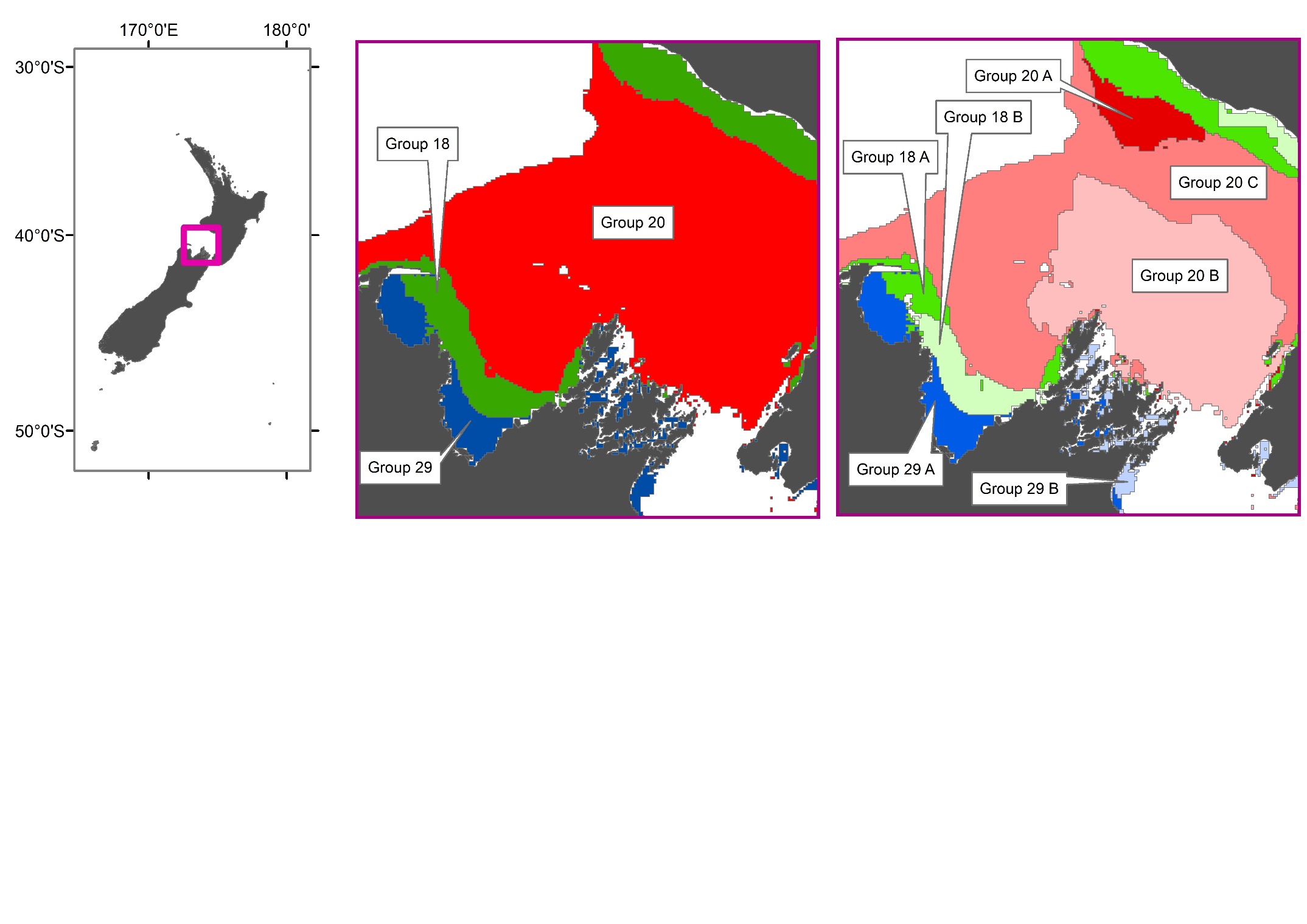 Figure A1. Comparison of a 30-group (left) and 100-group (right) demersal fish Gradient forest classification for the South Taranaki Bight, Tasman and Golden Bays and Marlborough Sounds. The hierarchical nature of the classification results in the finer-scale 100-group classification (right) being nested within the broader-scale 30-group classification (left).Group 1Geographic location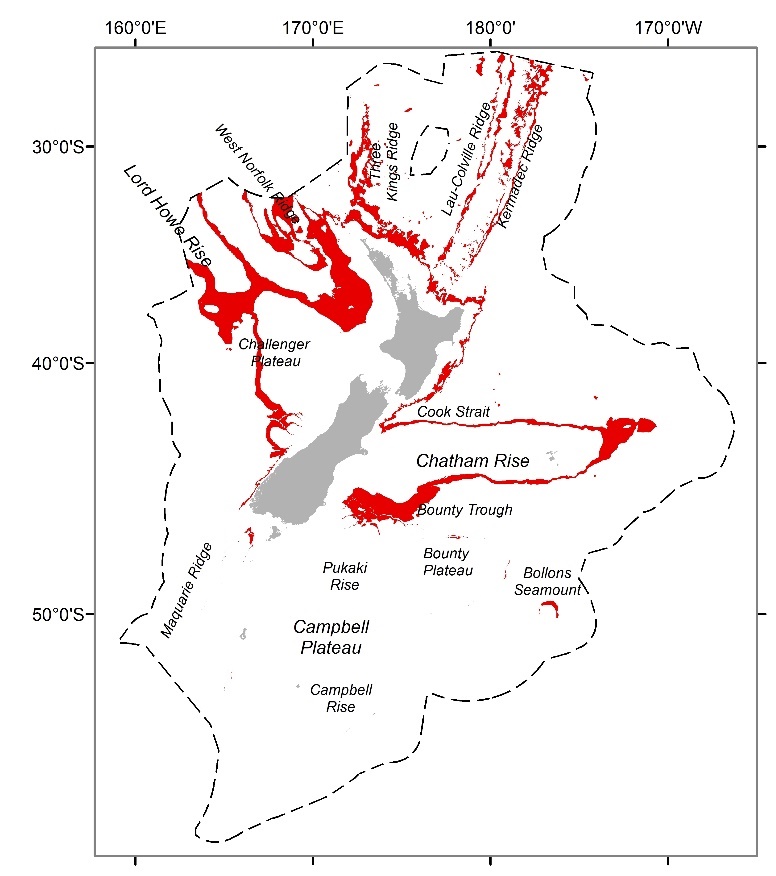 Figure 1. Geographic distributions of group 1 (red) from a 30-group demersal fish classification for the seas within the New Zealand Extended Continental Shelf (dashed line) to a depth of 2000 m.Group descriptionThis widespread group (Figure 1) occurs in very deep, cold, low oxygen waters with high roughness (i.e. high variability in depths in a surrounding 3 x 3 km neighbourhood) and high concentrations of bottom silicate (Table 1). Other environmental variables show little variation reflecting the homogenous environmental conditions generally prevailing at these depths. Species assemblages are primarily characterised (e.g. > 10% intra-group similarity) by moderate occurrence of orange roughy, basketwork eel and smooth oreo (Table 2).Similar groupsClosely related to group 2.Characterising environmental conditions Table 1. Group 1 characterising environmental conditionsCharacterising SpeciesTable 2. Species name, mean frequency occurrence and % contribution to group 1 similarity for those species contributing to a total of 70% of the group similarity or > 4 % to the group 1 similarity. If English common names were not available, these were recorded as na. Group 2Geographic location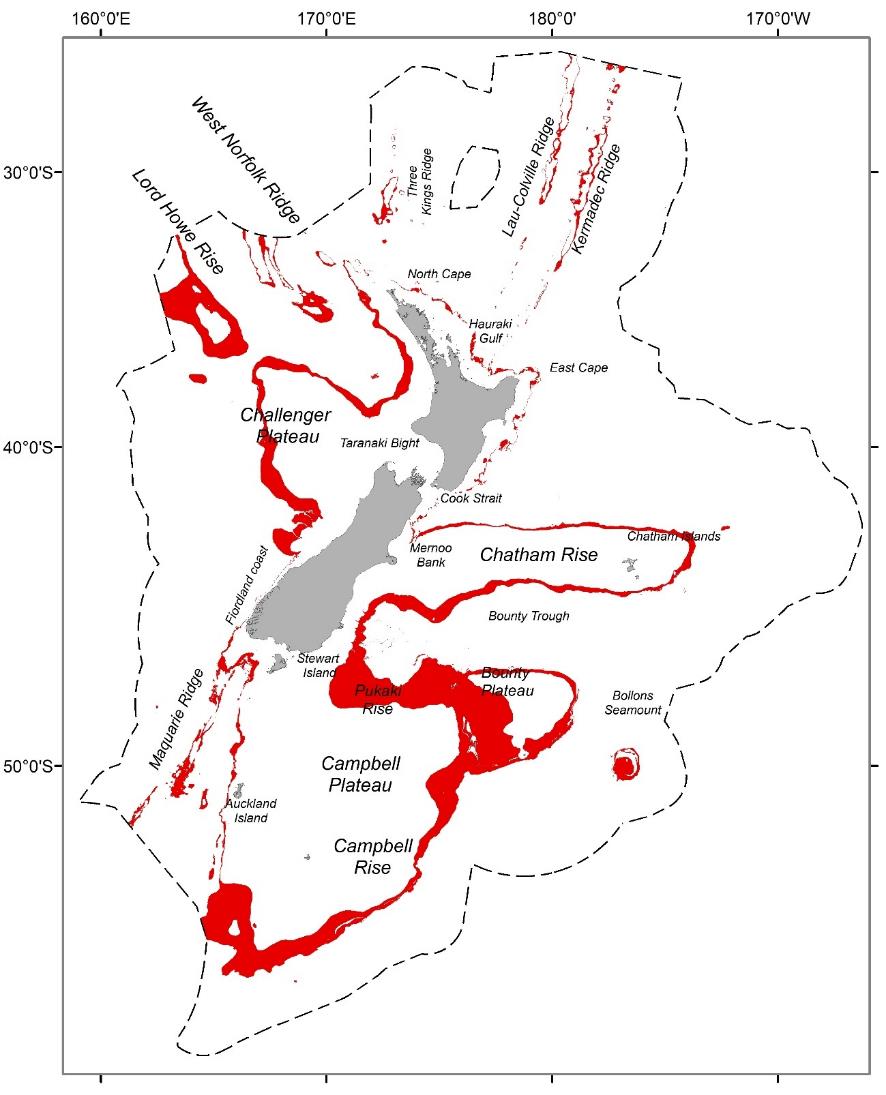 Figure 2. Geographic distributions of group 2 (red) from a 30-group demersal fish classification for the seas within the New Zealand Extended Continental Shelf (dashed line) to a depth of 2000 m.Group descriptionSimilarly to group 1, this widespread group (Figure 2) occurs in very deep, cold, low oxygen waters, with moderate – high seabed roughness (Table 3). Other environmental variables show little variation reflecting the homogenous environmental conditions generally prevailing at these depths. Species assemblages are primarily characterised (e.g. > 10% intra-group similarity) by high frequency occurrence of orange roughy, Baxter’s dogfish and smooth oreo (Table 3).Similar groupsClosely related to group 1.Characterising environmental conditions Table 3. Group 2 characterising environmental conditionsCharacterising SpeciesTable 4. Species name, mean frequency occurrence and % contribution to group 2 similarity for those species contributing to a total of 70% of the group similarity or > 4 % to the group 2 similarity. If English common names were not available, these were recorded as na. Group 3 Geographic location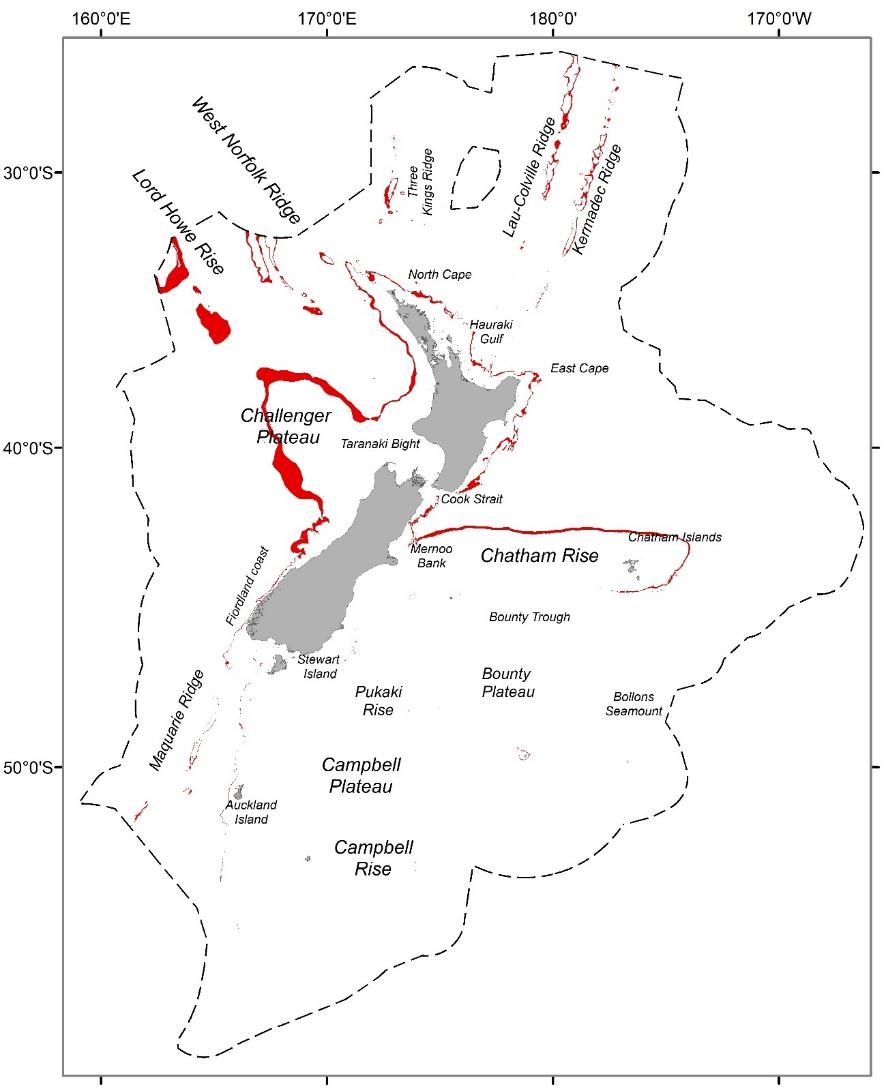 Figure 3. Geographic distributions of group 3 (red) from a 30-group demersal fish classification for the seas within the New Zealand Extended Continental Shelf (dashed line) to a depth of 2000 m.Group descriptionGroup 3 is a large, widespread group occurring in deep cold waters predominately north of the STF with low oxygen, bottom salinity and primary productivity (Table 5). Particularly prevalent in the north-east of the study area on the Challenger plateau (Figure 3). Species assemblages are primarily characterised by very high frequency occurrence of orange roughy, and intermediate frequency occurrences of Serrulate rattail and Johnson’s codling (Table 6).Similar groupsClosely related to group 4; more loosely related to group 5.Characterising environmental conditions Table 5. Group 3 characterising environmental conditionsCharacterising SpeciesTable 6. Species name, mean frequency occurrence and % contribution to group 3 similarity for those species contributing to a total of 70% of the group similarity or > 4 % to the group 3 similarity. If English common names were not available, these were recorded as na. Group 4Geographic location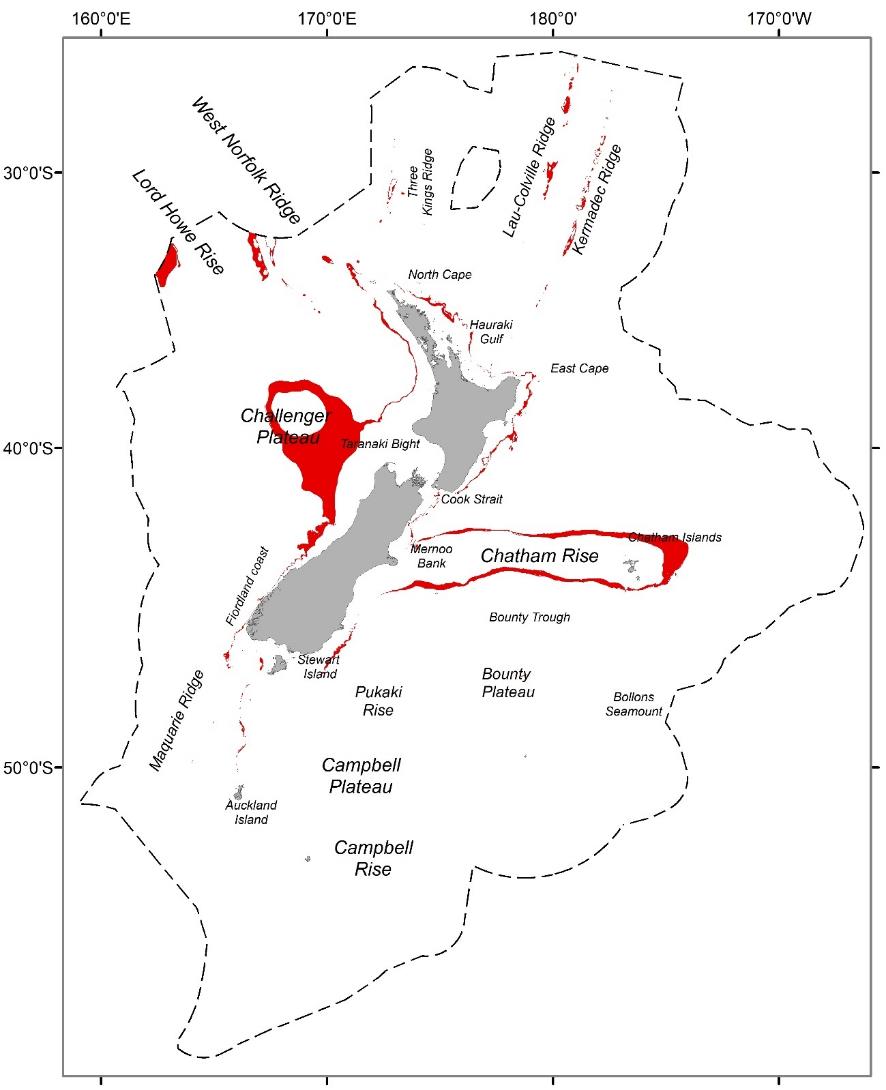 Figure 4. Geographic distributions of group 4 (red) from a 30-group demersal fish classification for the seas within the New Zealand Extended Continental Shelf (dashed line) to a depth of 2000 m.Group descriptionGroup 4 is a large, widespread group (Figure 4) occurring in deep cold waters with low oxygen, bottom salinity and primary productivity (Table 7). Although closely related to group 3, this group occurs in slightly shallower water with lower variability in seabed depths. Species assemblages are primarily characterised by intermediate frequency occurrence of orange roughy and to a lesser extent, other intermediate frequency occurrences of deep water fish species (e.g. Hoki, Ribaldo, Shovelnose spiny dogfish, Javelinfish) (Table 8).Similar groupsClosely related to group 3; more loosely related to group 5.Characterising environmental conditions Table 7. Group 4 characterising environmental conditionsCharacterising SpeciesTable 8. Species name, mean frequency occurrence and % contribution to group 4 similarity for those species contributing to a total of 70% of the group similarity or > 4 % to the group 4 similarity. If English common names were not available, these were recorded as na. Group 5Geographic location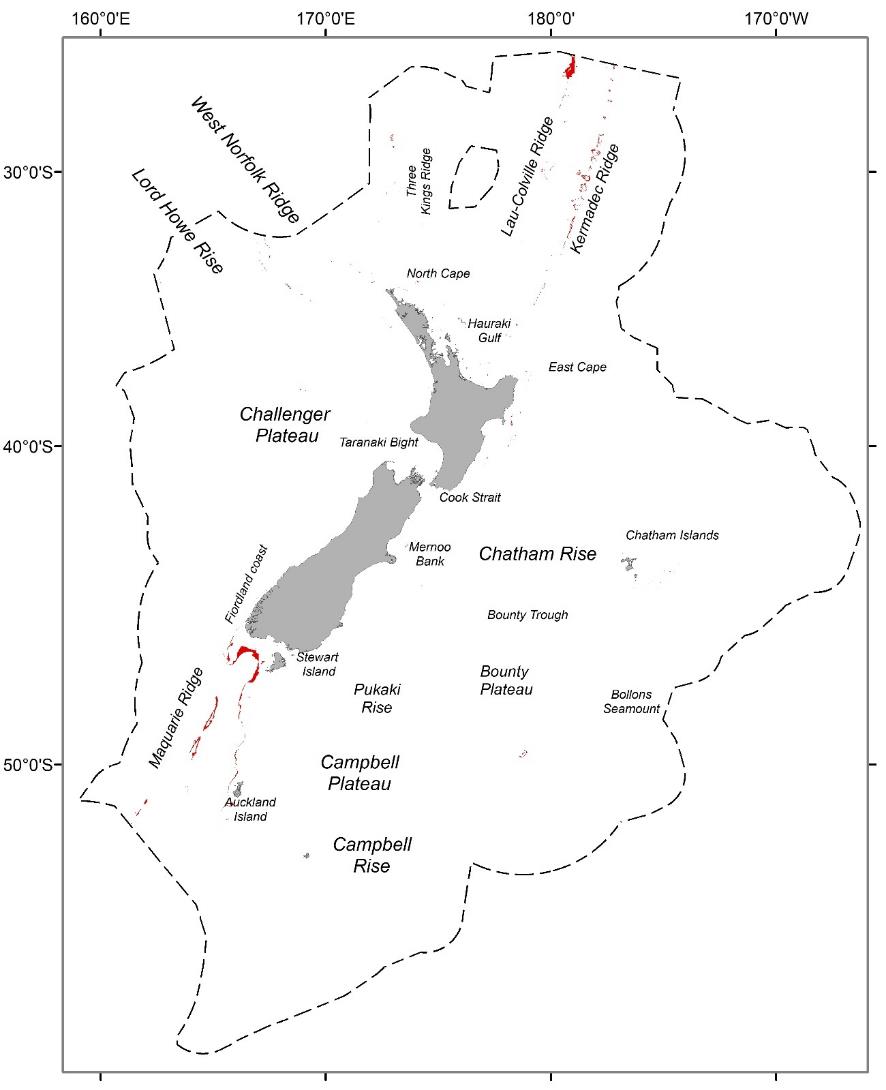 Figure 5. Geographic distributions of group 5 (red) from a 30-group demersal fish classification for the seas within the New Zealand Extended Continental Shelf (dashed line) to a depth of 2000 m.Group descriptionGroup 5 is of limited extent but occurring in both the north and south of study area primarily along deep sea ridges (Macquarie, Lau-Colville and Kermadec ridges) (Figure 5). This group is characterised by deep cold waters with low oxygen, bottom salinity and primary productivity with moderate variability in seabed depths (Table 9). Species assemblages are weakly characterised (e.g. < 10% contribution to intra-group similarity) by several high frequency occurrence species: longnose velvet dogfish, Hoki, Javelinfish, Hake, Ribaldo (Table 10).Similar groupsLoosely related to groups 3 and 4. Characterising environmental conditions Table 9. Group 5 characterising environmental conditionsCharacterising SpeciesTable 10. Species name, mean frequency occurrence and % contribution to group 5 similarity for those species contributing to a total of 70% of the group similarity or > 4 % to the group 5 similarity. If English common names were not available, these were recorded as na. Group 6Geographic location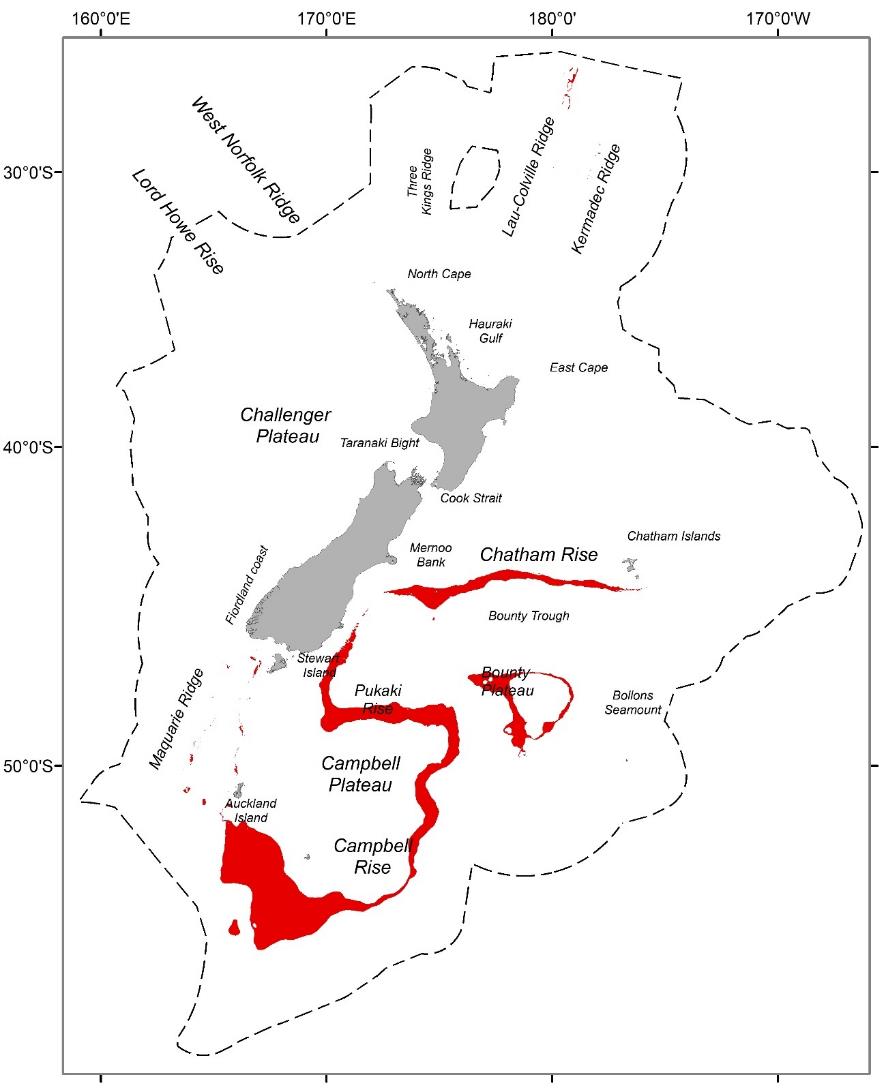 Figure 6. Geographic distributions of group 6 (red) from a 30-group demersal fish classification for the seas within the New Zealand Extended Continental Shelf (dashed line) to a depth of 2000 m.Group descriptionA large, widespread group in deeper waters along the Campbell Rise, Campbell Plateau, Bounty Plateau and Chatham Rise (Figure 6). Group 6 occurs in the deep, low productivity, low oxygen waters south of the STF, with high concentrations of bottom silicate and nitrogen (Table 11). Species assemblages are primarily characterised by high frequency occurrence of smooth oreo, Baxter’s dogfish, back oreo and ridge scaled rattail (Table 12).Similar groupsClosely related to groups 7. Characterising environmental conditions Table 11. Group 6 characterising environmental conditionsCharacterising SpeciesTable 12. Species name, mean frequency occurrence and % contribution to group 6 similarity for those species contributing to a total of 70% of the group similarity or > 4 % to the group 6 similarity. If English common names were not available, these were recorded as na. Group 7Geographic location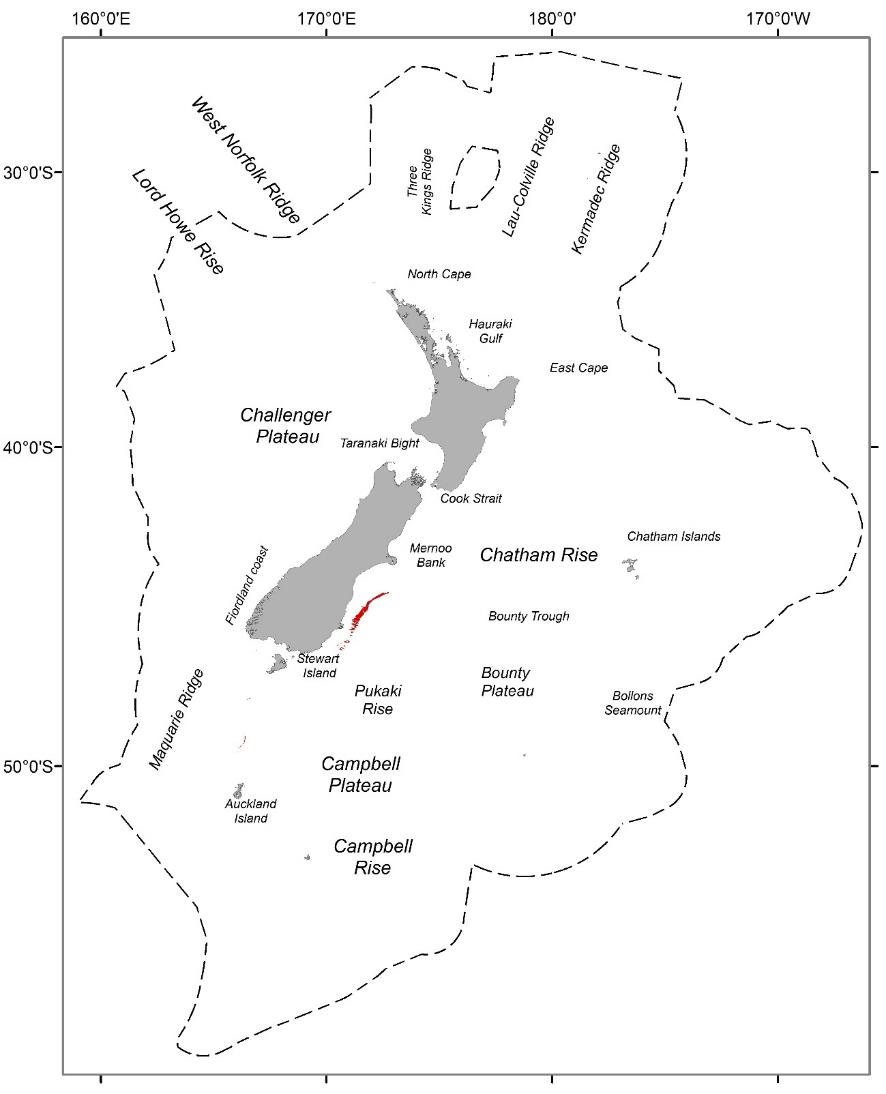 Figure 7. Geographic distributions of group 7 (red) from a 30-group demersal fish classification for the seas within the New Zealand Extended Continental Shelf (dashed line) to a depth of 2000 m.Group descriptionGroup 7 occurs across a limited area along steep bathymetric drop along the continental shelf into the Bounty Trough (Figure 7). Group 7 occurs in the deep, low productivity, low oxygen waters south of the STF, with high concentrations of bottom silicate and nitrogen (Table 13). Species assemblages are primarily characterised by high frequency occurrence of smooth oreo, Baxter’s dogfish and back oreo (Table 14).Similar groupsClosely related to groups 6. Table 13. Group 7 characterising environmental conditionsCharacterising SpeciesTable 14. Species name, mean frequency occurrence and % contribution to group 7similarity for those species contributing to a total of 70% of the group similarity or > 4 % to the group similarity. If no English common name was available, these were recorded as na. Group 8Geographic location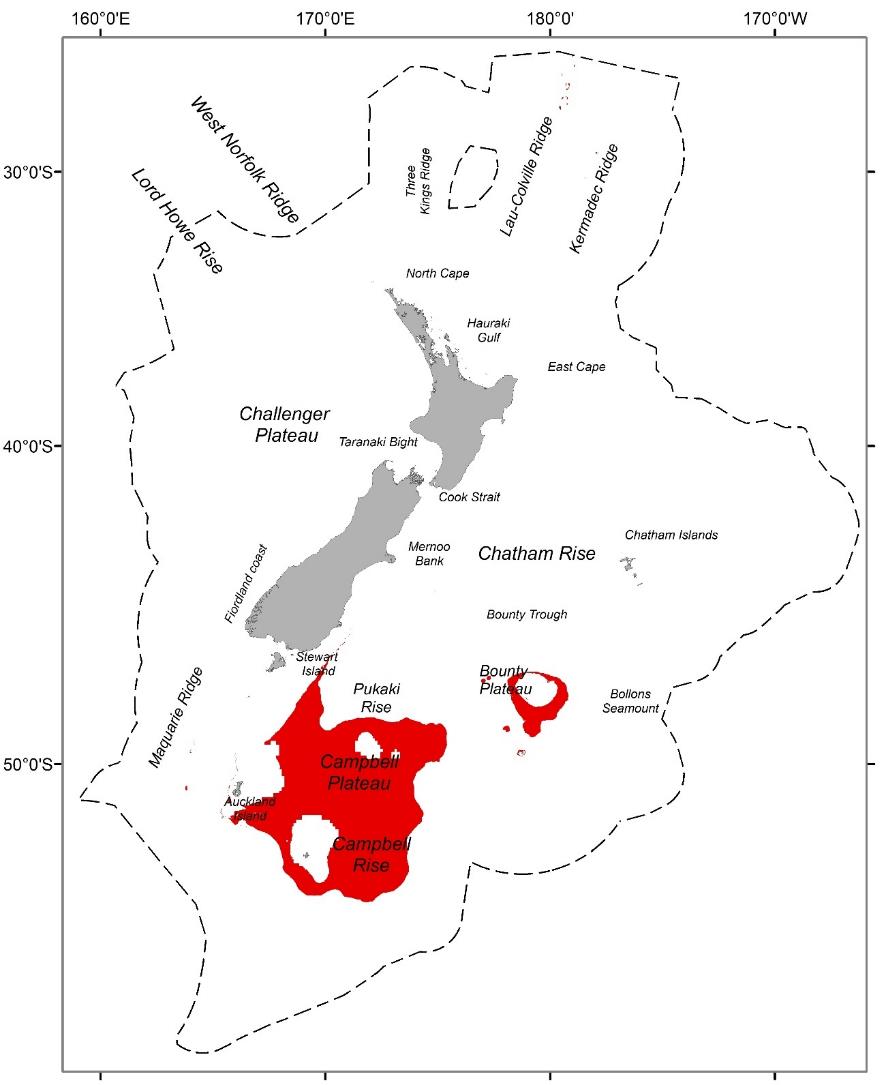 Figure 8. Geographic distributions of group 8 (red) from a 30-group demersal fish classification for the seas within the New Zealand Extended Continental Shelf (dashed line) to a depth of 2000 m.Group descriptionThe widespread group 8 occurs across large areas of the Campbell Plateau and Campbell Rise at intermediate depths, in the less saline, more oxygenated, very low productivity waters south of the STF (Figure 8). It is characterised by moderate – high concentrations of dissolved oxygen and nitrate at depth, but low values for other environmental variables (e.g. low productivity, roughness, bottom salinity) (Table 15). Species assemblages are primarily characterised by high frequency occurrence of Ling, Hoki, Javelinfish, pale ghost shark (Table 16).Similar groupsClosely related to group 9; more loosely related to groups 10 – 12.Characterising environmental conditions Table 15. Group 8 characterising environmental conditionsCharacterising SpeciesTable 16. Species name, mean frequency occurrence and % contribution to group 8 similarity for those species contributing to a total of 70% of the group similarity or > 4 % to the group 8 similarity. If English common names were not available, these were recorded as na. Group 9Geographic location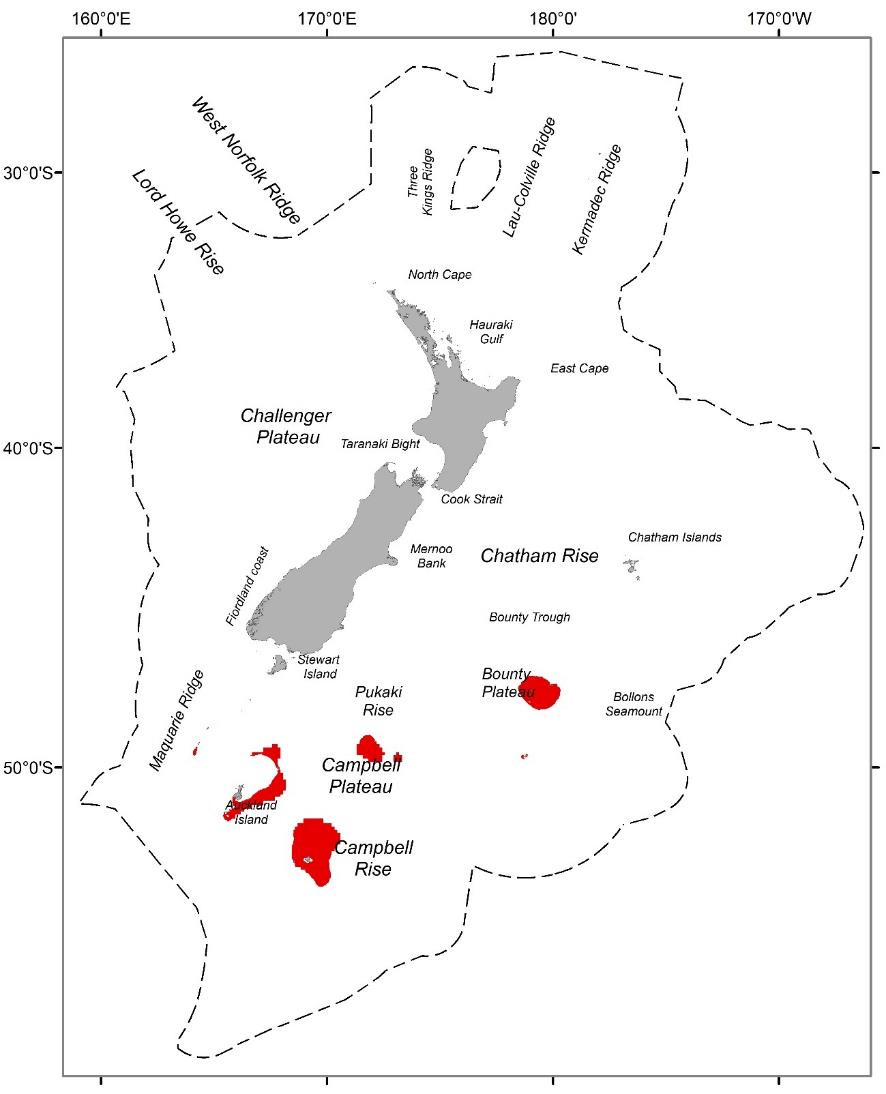 Figure 9. Geographic distributions of group 9 (red) from a 30-group demersal fish classification for the seas within the New Zealand Extended Continental Shelf (dashed line) to a depth of 2000 m.Group descriptionGroup 9 occurs across large areas of the Campbell plateau and Rise at intermediate depths, in the less saline, more oxygenated, very low productivity waters south of the STF (Figure 9). It is characterised by very high concentrations of dissolved oxygen and moderate concentrations of nitrate at depth, but low values for other environmental variables (e.g. very low productivity and low roughness and bottom salinity) (Table 17). Species assemblages are strongly characterised (> 20% contribution to intra-group similarity) by intermediate frequency occurrence of Ling, and to a lesser extent southern blue whiting, silverside (Table 18).Similar groupsClosely related to group 8; more loosely related to groups 10 – 12.Characterising environmental conditions Table 17. Group 9 characterising environmental conditionsCharacterising SpeciesTable 18. Species name, mean frequency occurrence and % contribution to group 9 similarity for those species contributing to a total of 70% of the group similarity or > 4 % to the group 9 similarity. If English common names were not available, these were recorded as na. Group 10Geographic location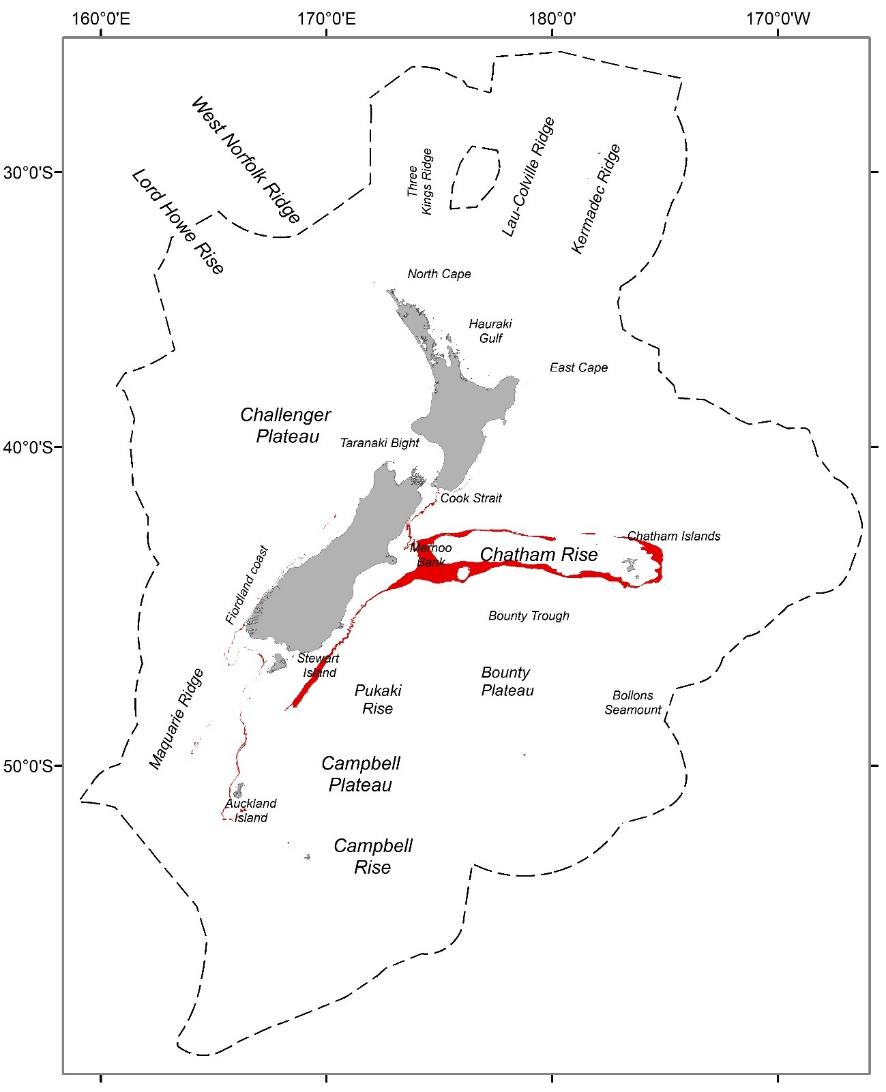 Figure 10. Geographic distributions of group 10 (red) from a 30-group demersal fish classification for the seas within the New Zealand Extended Continental Shelf (dashed line) to a depth of 2000 m.Group descriptionGroup 10 occurs at intermediate depths along the north and the south of the Chatham Rise and extending in a narrow band along much of the South Island along the western edge of the Campbell Plateau (Figure 10). Group 10 is characterised by more productive waters associated with the STF (high sea surface gradients and moderate concentrations of bottom oxygen), but low – moderate values for other environmental variables (e.g. moderate productivity, roughness and low bottom salinity and bottom temperature). Species assemblages are primarily characterised by high frequency occurrence of Hoki, Ling, and Javelinfish (Table 20).Similar groupsClosely related to 11; more loosely related to groups 8,9 and 12.Characterising environmental conditions Table 19. Group 10 characterising environmental conditionsCharacterising SpeciesTable 20. Species name, mean frequency occurrence and % contribution to group 10 similarity for those species contributing to a total of 70% of the group similarity or > 4 % to the group 10 similarity. If English common names were not available, these were recorded as na. Group 11Geographic location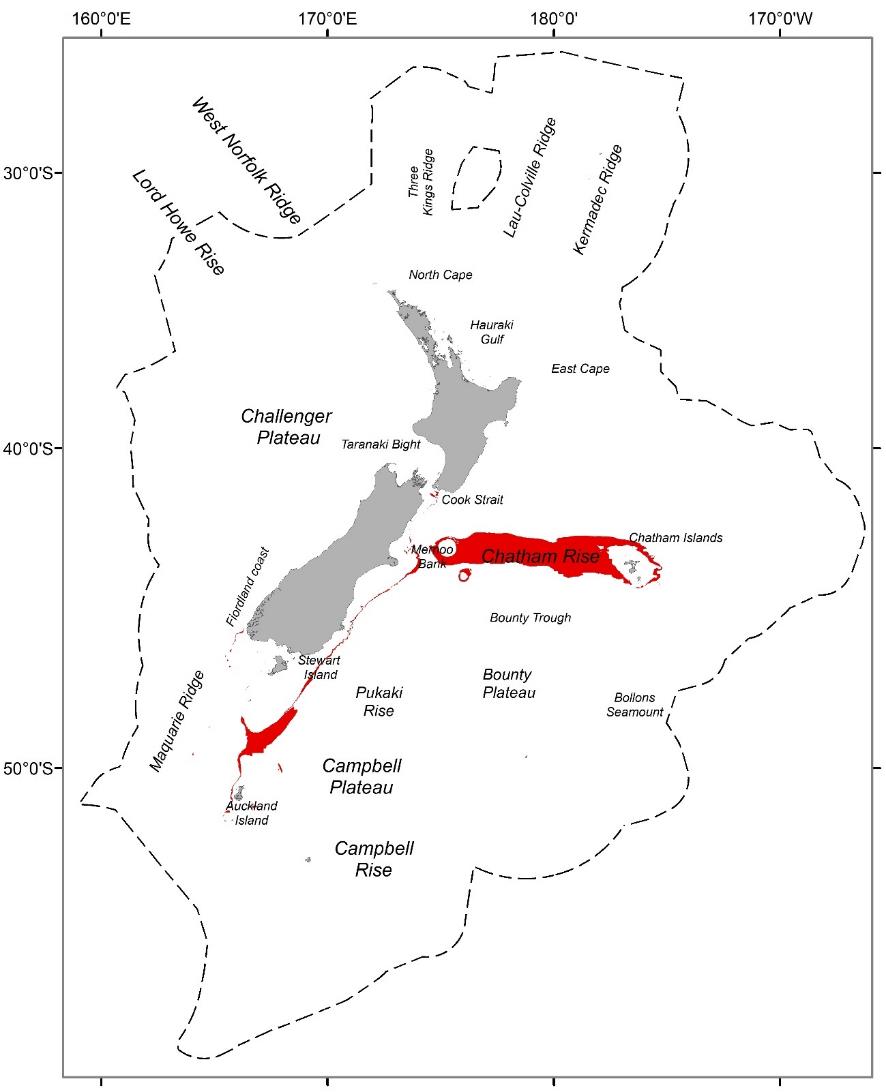 Figure 11. Geographic distributions of group 11 (red) from a 30-group demersal fish classification for the seas within the New Zealand Extended Continental Shelf (dashed line) to a depth of 2000 m.Group descriptionGroup 11 occurs at intermediate depths along the Chatham Rise and extending in a narrow band along the western edge of the Campbell Plateau (Figure 11). Group 11 is characterised by more productive waters associated with the STF (high sea surface gradients and moderate current speeds and concentrations of bottom oxygen), but low – moderate values for other environmental variables (e.g. moderate productivity, roughness and low bottom salinity and bottom temperature) (Table 21). Species assemblages are primarily characterised by high frequency occurrence of Hoki and Ling (Table 22).Similar groupsClosely related to 10; more loosely related to groups 8,9 and 12.Characterising environmental conditions Table 21. Group 11 characterising environmental conditionsCharacterising SpeciesTable 22. Species name, mean frequency occurrence and % contribution to group 11 similarity for those species contributing to a total of 70% of the group similarity or > 4 % to group 11 similarity. If English common names were not available, these were recorded as na. Group 12Geographic location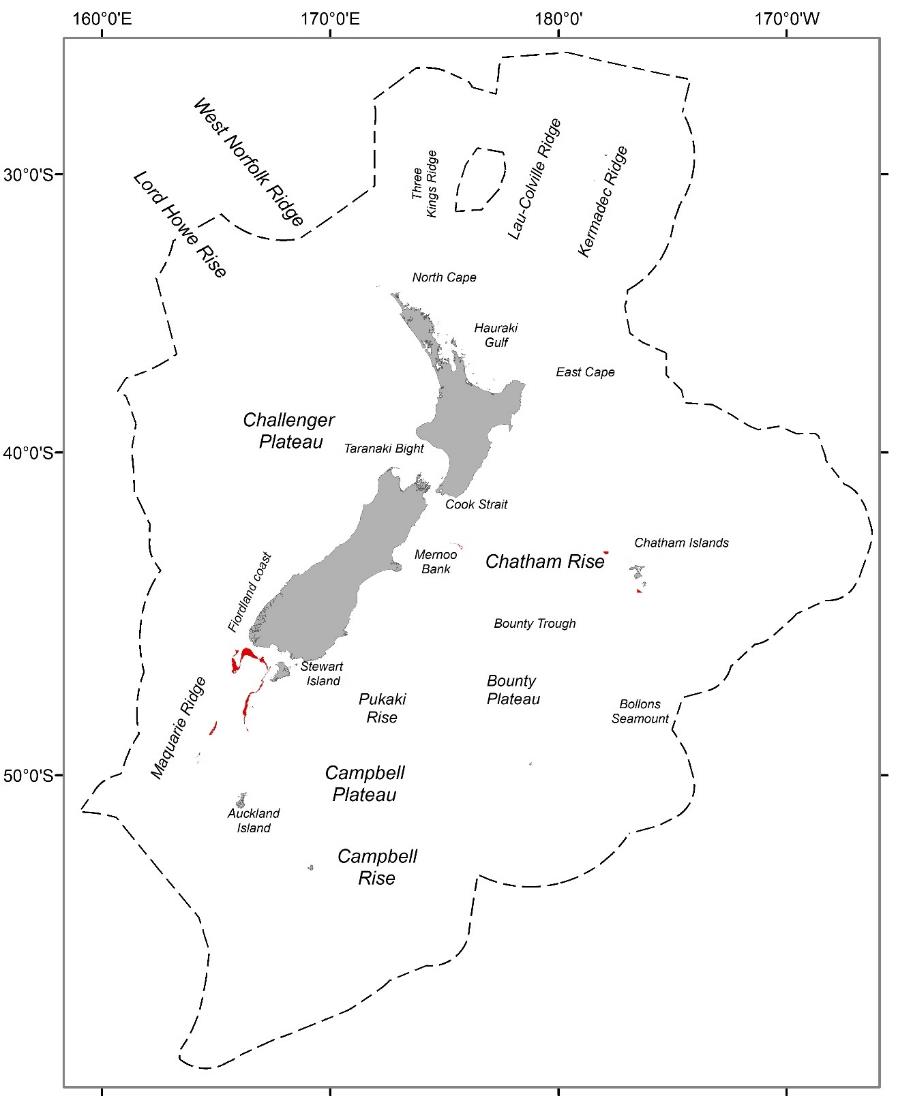 Figure 12. Geographic distributions of group 12 (red) from a 30-group demersal fish classification for the seas within the New Zealand Extended Continental Shelf (dashed line) to a depth of 2000 m.Group descriptionGroup 12 is of limited extent and occurs at intermediate depths sites east of the Macquarie Ridge (Figure 12). Group 12 is characterised by moderate concentrations of oxygen, tidal currents, depth gradients bottom temperature and salinity (Table 23). Species assemblages are primarily characterised by high frequency occurrence of Ling, Hoki and Javelinfish (Table 24).Similar groupsLoosely related to groups 8 – 11Characterising environmental conditions Table 23. Group 12 characterising environmental conditionsCharacterising SpeciesTable 24. Species name, mean frequency occurrence and % contribution to group 26 similarity for those species contributing to a total of 70% of the group similarity or > 4 % to group 26 similarity. If English common names were not available, these were recorded as na. Group 13Geographic location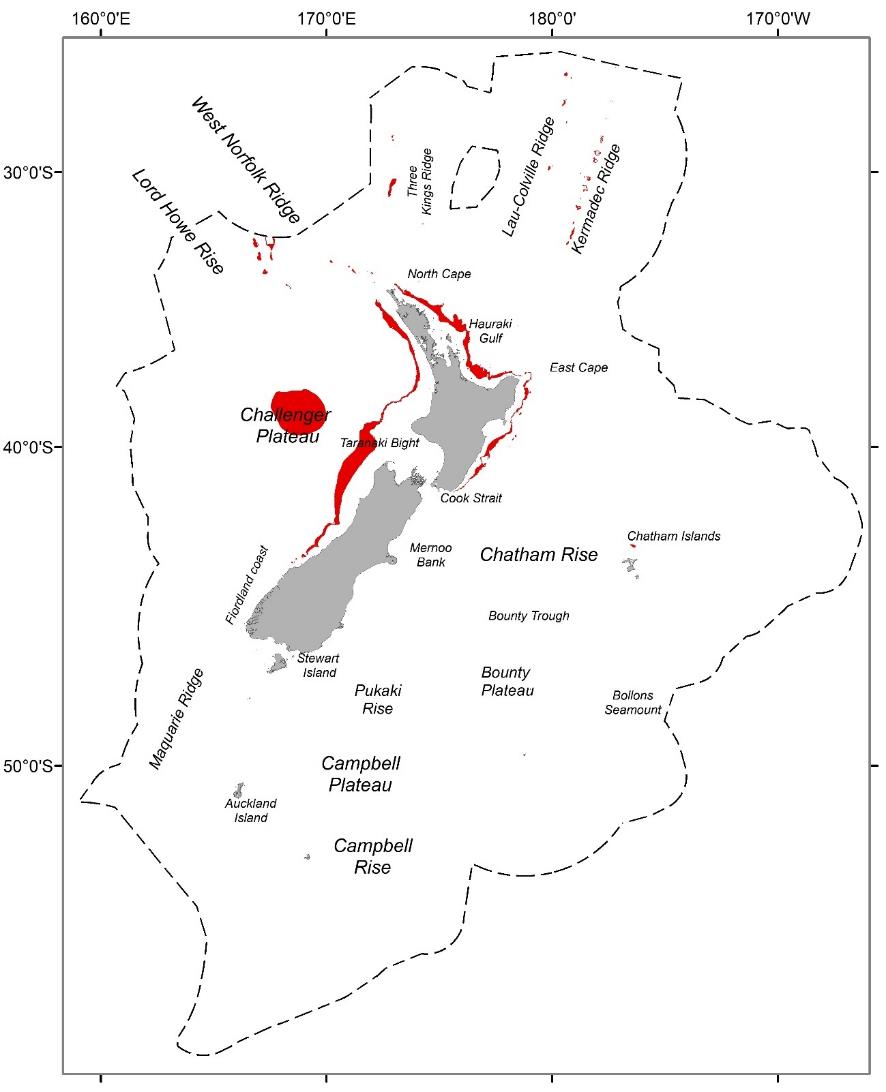 Figure 13. Geographic distributions of group 13 (red) from a 30-group demersal fish classification for the seas within the New Zealand Extended Continental Shelf (dashed line) to a depth of 2000 m.Group descriptionA widespread group covering a moderate extent of the study area on the Challenger Plateau (Figure 13), occurs at intermediate depths, in moderate – high saline, low oxygenated waters north of the STF. Many other environmental variables have moderate values (e.g. roughness, bottom temperature, bottom silicate, productivity) (Table 25). Species assemblages are strongly characterised (> 20% contribution to intra-group similarity)  by high frequency occurrence of Hoki and to a lesser extent Ling (Table 26).Similar groupsClosely related to group 14.Characterising environmental conditions Table 25. Group 13 characterising environmental conditionsCharacterising SpeciesTable 26. Species name, mean frequency occurrence and % contribution to group 13 similarity for those species contributing to a total of 70% of the group similarity or > 4 % to the group 13 similarity. If English common names were not available, these were recorded as na. Group 14Geographic location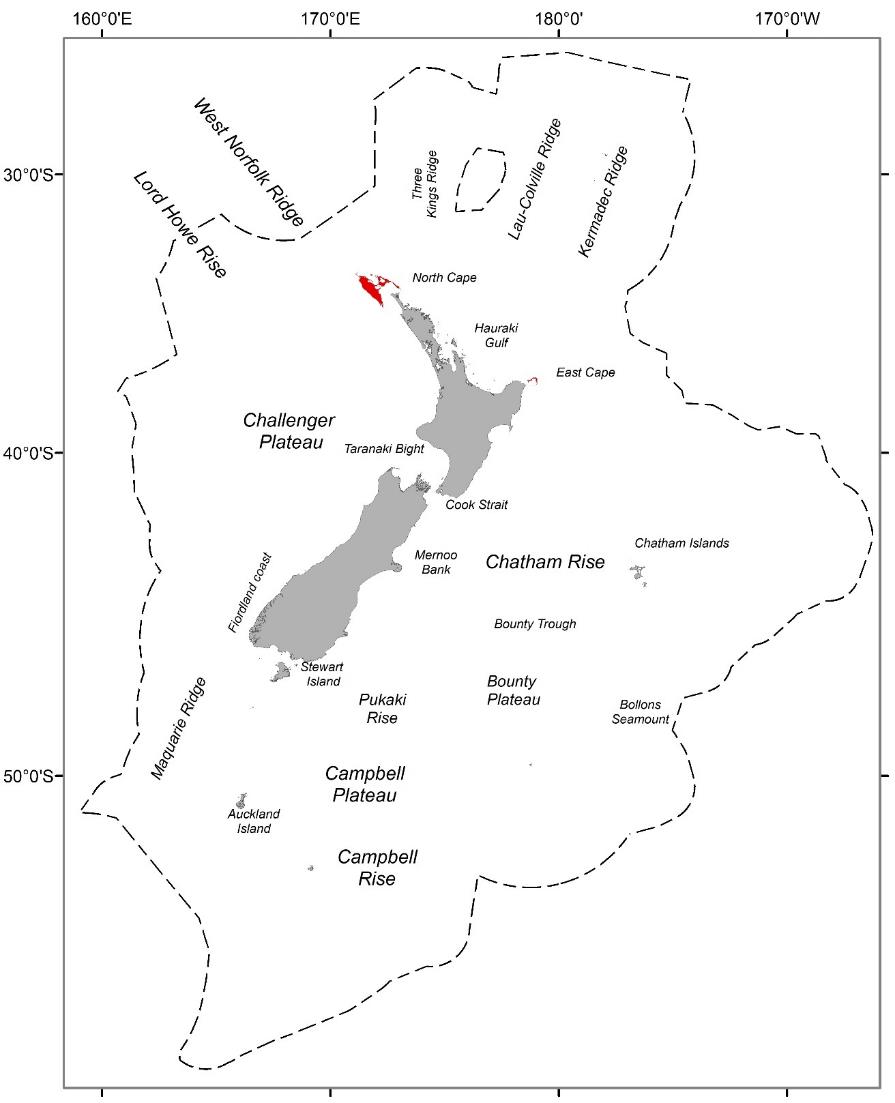 Figure 14. Geographic distributions of group 14 (red) from a 30-group demersal fish classification for the seas within the New Zealand Extended Continental Shelf (dashed line) to a depth of 2000 m.Group descriptionA localised group covering a small extent of the study area, occurs at intermediate depths, in moderate – high saline, low oxygenated waters north of the STF. Many other environmental variables have moderate values (e.g. roughness, bottom temperature, bottom silicate, productivity) (Table 27). Group 14, is restricted to areas with high tidal currents and SST gradients west of the Three Kings Islands (Figure 14). Species assemblages are primarily characterised by intermediate frequency occurrence of Lucifer dogfish, Javelinfish and cucumber fish (Table 28). Similar groupsClosely related to group 13.Characterising environmental conditions Table 27. Group 14 characterising environmental conditionsCharacterising SpeciesTable 28. Species name, mean frequency occurrence and % contribution to group 14 similarity for those species contributing to a total of 70% of the group similarity or > 4 % to the group 14 similarity. If English common names were not available, these were recorded as na. Group 15Geographic location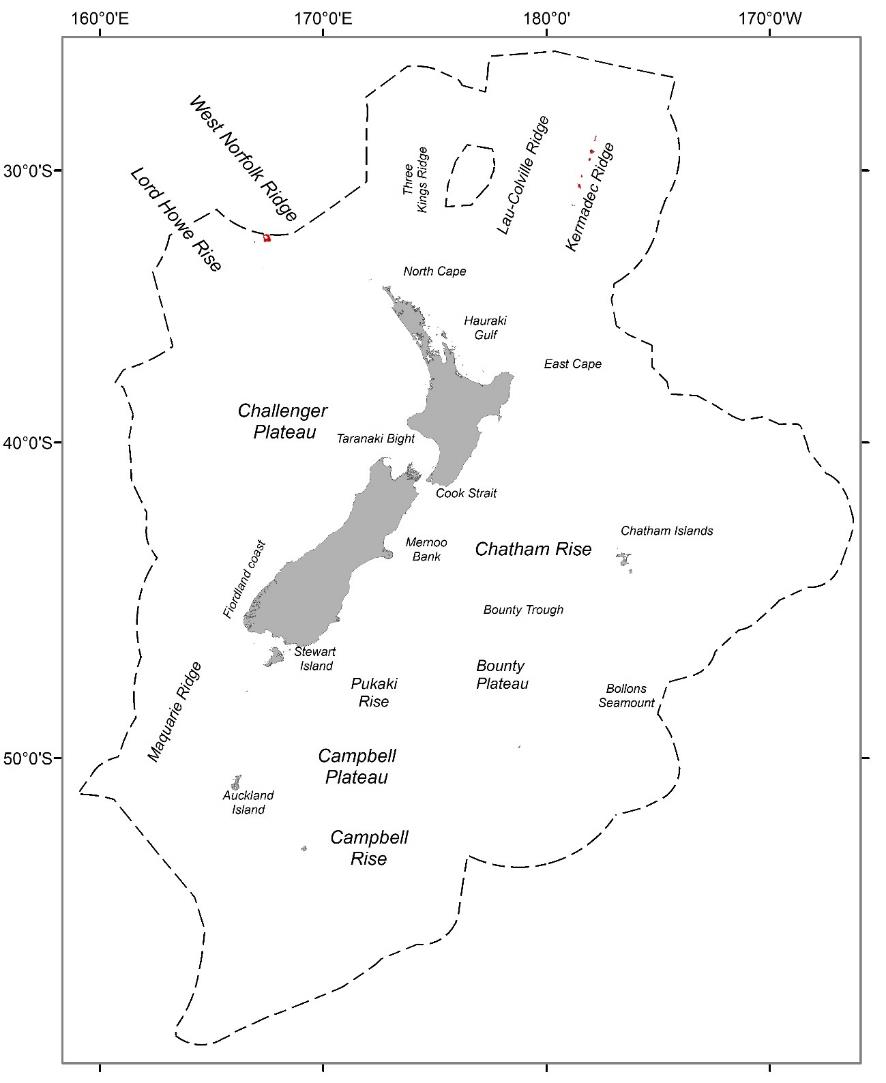 Figure 15. Geographic distributions of group 15 (red) from a 30-group demersal fish classification for the seas within the New Zealand Extended Continental Shelf (dashed line) to a depth of 2000 m.Group descriptionA highly localised group occurring at intermediate depths on the West Norfolk Ridge (Figure 15), typified by strong seasonal temperature variation, high productivity and bottom water temperature, moderate dissolved organic matter and moderate oxygen concentrations. Similar groupsClosely related to group 16.Characterising SpeciesDue to the lack of demersal fish samples within this group, species assemblages were not able to be identified.Group 16Geographic location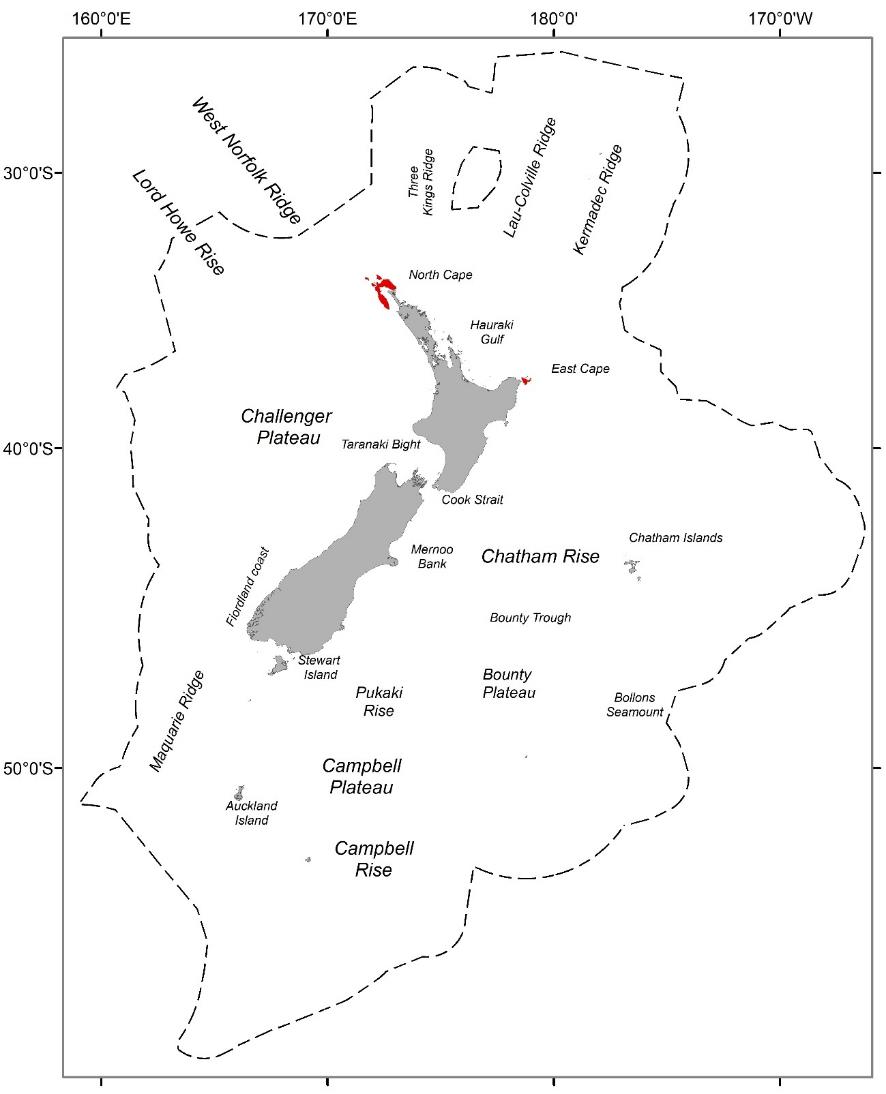 Figure 16. Geographic distributions of group 16 (red) from a 30-group demersal fish classification for the seas within the New Zealand Extended Continental Shelf (dashed line) to a depth of 2000 m.Group descriptionA highly localised group occurring in shallow waters off the East Cape and the North Cape of the North Island (Figure 16). Despite group 16 occurring at intermediate depths, this group is typified by strong tidal currents and high benthic sediment disturbance with high productivity, bottom water temperature and bottom salinity (Table 29). Species assemblages are primarily characterised by low – intermediate frequency occurrence of Tarakihi, Red gurnard and John Dory (Table 30). Similar groupsClosely related to group 15.Characterising environmental conditions Table 29. Group 16 characterising environmental conditionsCharacterising SpeciesTable 30. Species name, mean frequency occurrence and % contribution to group 16 similarity for those species contributing to a total of 70% of the group similarity or > 4 % to the group 16 similarity. If English common names were not available, these were recorded as na.Group 17Geographic location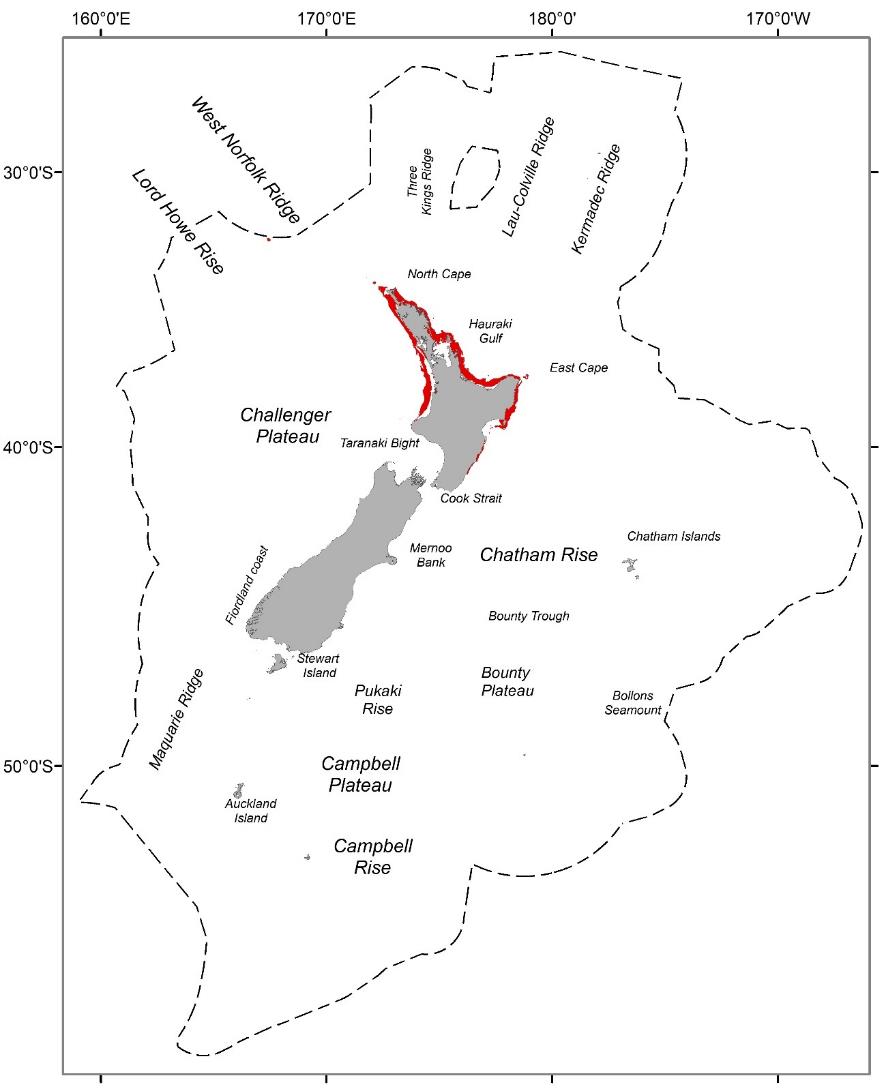 Figure 17. Geographic distributions of group 17 (red) from a 30-group demersal fish classification for the seas within the New Zealand Extended Continental Shelf (dashed line) to a depth of 2000 m.Group descriptionA moderate sized group occurring in shallow waters of the north North Island (Figure 17). Group 17 is typified by strong seasonal temperature variation, high productivity and bottom water temperature, moderate and high bottom salinity (Table 31). Species assemblages are strongly characterised by high frequency occurrence of Snapper and Red gurnard and intermediate frequency occurrence of John Dory and Leatherjacket (Table 32). Similar groupsClosely related to group 18.Characterising environmental conditions Table 31. Group 17 characterising environmental conditionsCharacterising SpeciesTable 32. Species name, mean frequency occurrence and % contribution to group 17 similarity for those species contributing to a total of 70% of the group similarity or > 4 % to the group 17 similarity. If English common names were not available, these were recorded as na. Group 18Geographic location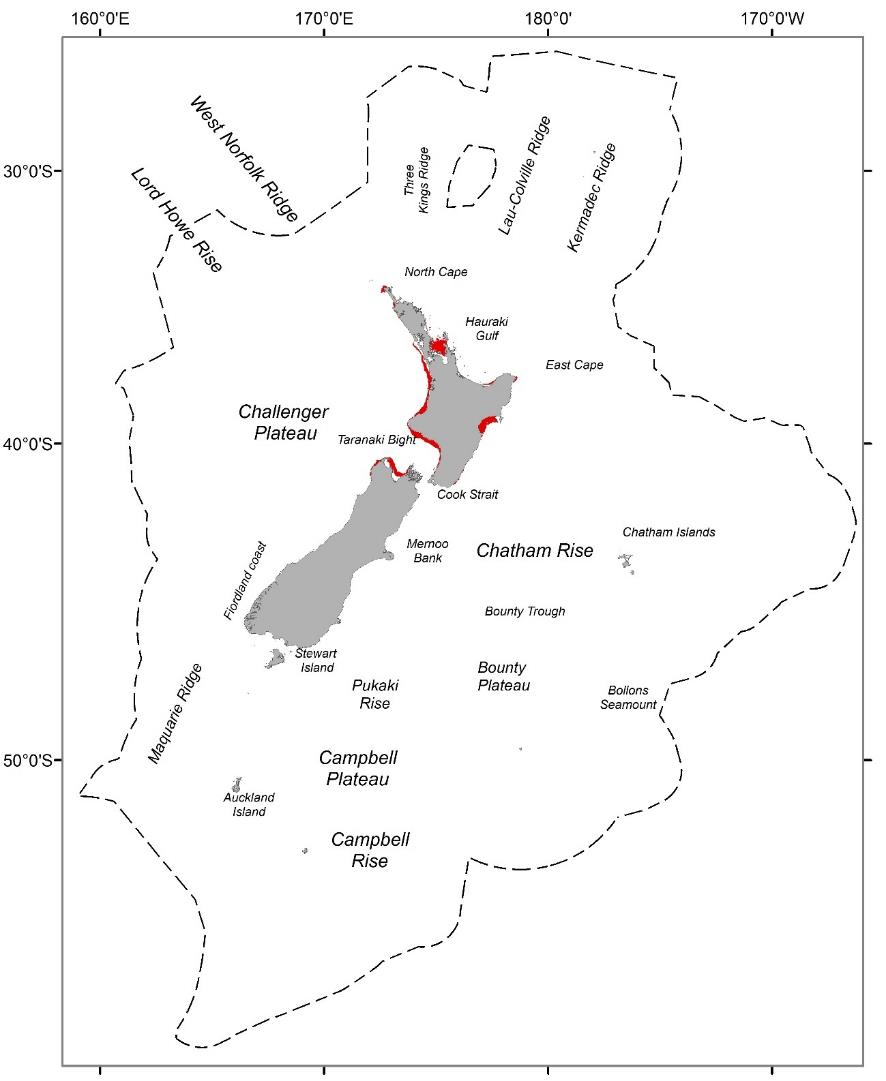 Figure 18. Geographic distributions of group 18 (red) from a 30-group demersal fish classification for the seas within the New Zealand Extended Continental Shelf (dashed line) to a depth of 2000 m.Group descriptionA relatively widespread group occurring over a relatively small extent of the study area in very shallow waters of the North Island and the north of the South Island (Figure 18). Group 18 is typified by strong seasonal temperature variation, very high productivity and bottom water temperature, bottom salinity, tidal current speeds and benthic seabed disturbance (Table 33). Species assemblages are strongly characterised by high frequency occurrence of Snapper, and Red gurnard, and less strongly characterised by intermediate frequency occurrence of John Dory and Yellowtail jack mackerel (Table 34).Similar groupsClosely related to group 17.Characterising environmental conditions Table 33. Group 18 characterising environmental conditionsCharacterising SpeciesTable 34. Species name, mean frequency occurrence and % contribution to group 18 similarity for those species contributing to a total of 70% of the group similarity or > 4 % to the group 18 similarity. If English common names were not available, these were recorded as na.Group 19Geographic location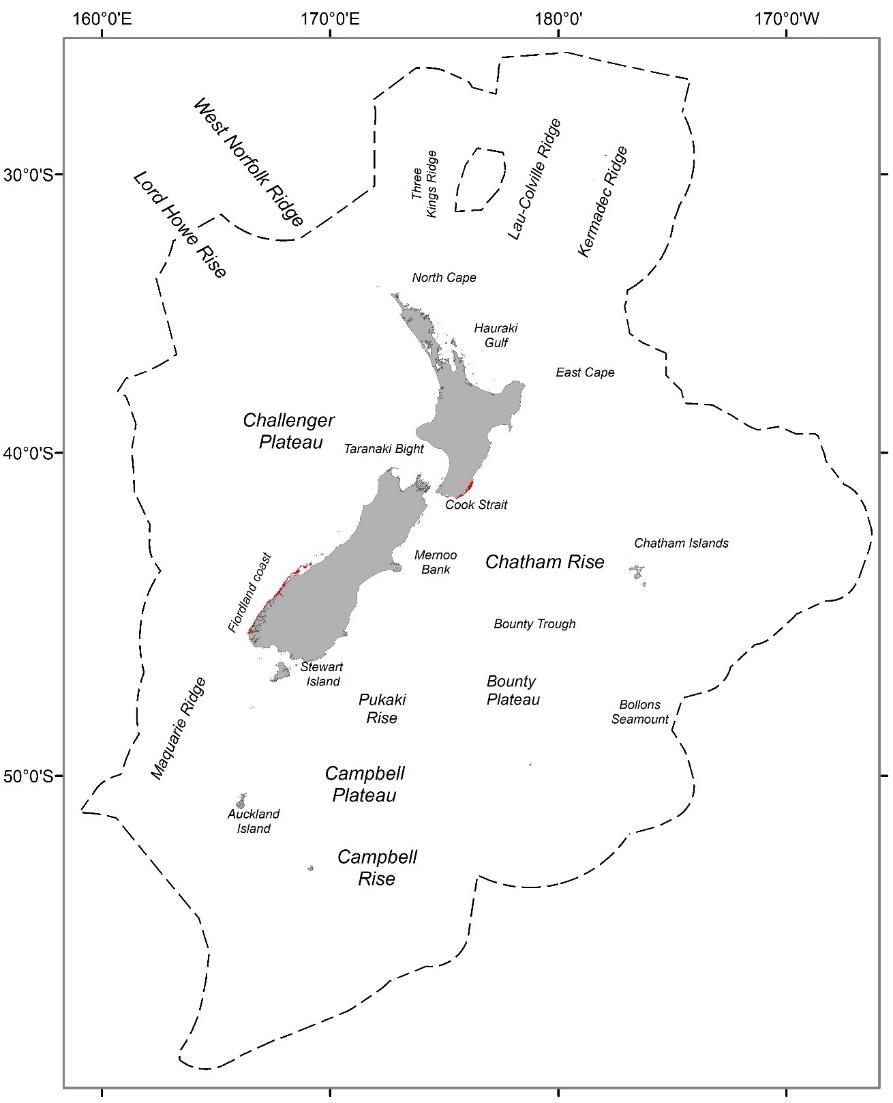 Figure 19. Geographic distributions of group 19 (red) from a 30-group demersal fish classification for the seas within the New Zealand Extended Continental Shelf (dashed line) to a depth of 2000 m.Group descriptionGroup 19, occupies very small areas of intermediate water depths occurring around the cook strait and on the south Fiordland coast (Figure 19). Group 19 is characterised by moderate values for many of the environmental variables (e.g. seabed roughness, bottom temperature, bottom concentration of oxygen, bottom salinity, productivity and benthic seabed disturbance) (Table 35). Species assemblages are primarily characterised by high and intermediate frequency occurrence of Barracouta and spiny dogfish respectively (Table 36). Similar groupsLoosely related to groups 20 – 23.Characterising environmental conditions Table 35. Group 19 characterising environmental conditionsCharacterising SpeciesTable 36. Species name, mean frequency occurrence and % contribution to group 19 similarity for those species contributing to a total of 70% of the group similarity or > 4 % to the group 19 similarity. If English common names were not available, these were recorded as na. Group 20Geographic location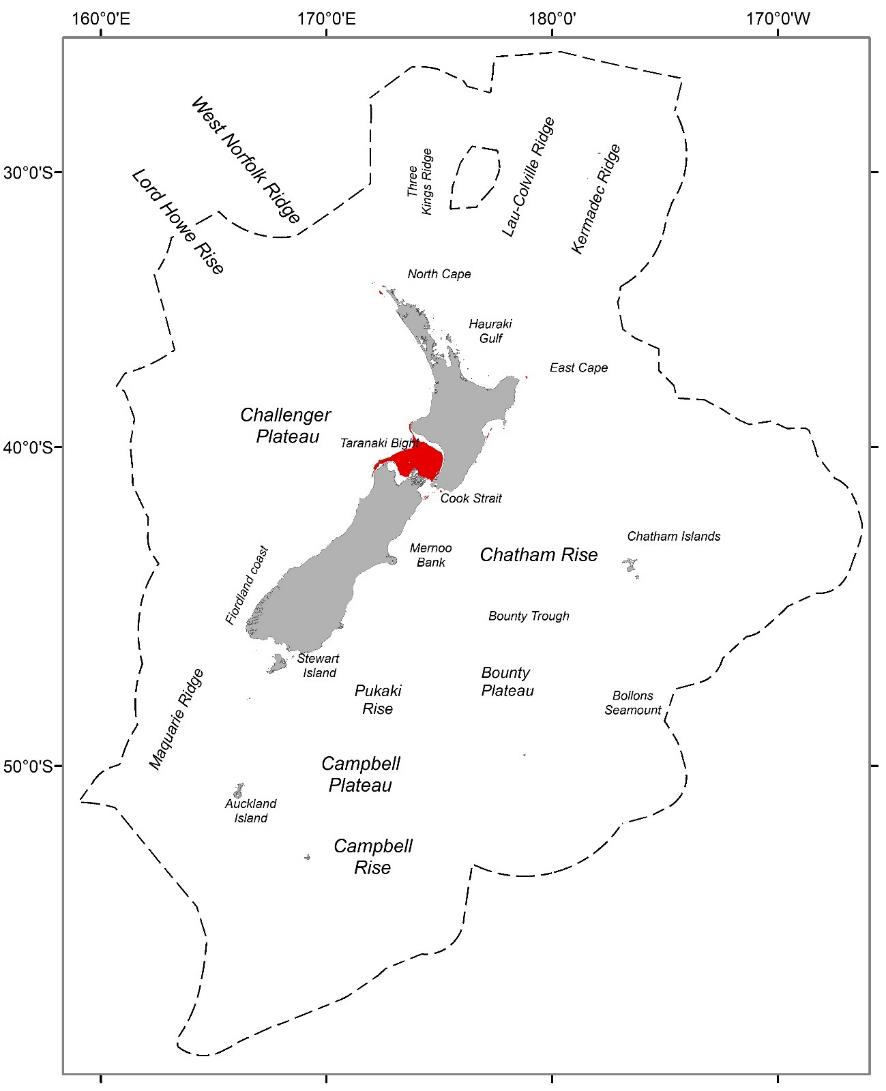 Figure 20. Geographic distributions of group 20 (red) from a 30-group demersal fish classification for the seas within the New Zealand Extended Continental Shelf (dashed line) to a depth of 2000 m.Group descriptionGroup 20, occupies relatively small areas of shallow – intermediate water depths in the South Taranaki Bight and Tasman and Golden Bays at the top of the South Island (Figure 20). Environmentally, group 20 is characterised by moderate – high bottom water temperatures, bottom salinity and productivity, tidal current speeds and benthic seabed disturbance (Table 37). Species assemblages are primarily characterised by intermediate frequency occurrence of Barracouta and to a lesser extent spiny dogfish (Table 2). (Table 38).Similar groupsClosely related to groups 21. More loosely related to groups 19, 22 and 23.Characterising environmental conditions Table 37. Group 20 characterising environmental conditionsCharacterising SpeciesTable 38. Species name, mean frequency occurrence and % contribution to group 20 similarity for those species contributing to a total of 70% of the group similarity or > 4 % to the group 20 similarity. If English common names were not available, these were recorded as na.Group 21Geographic location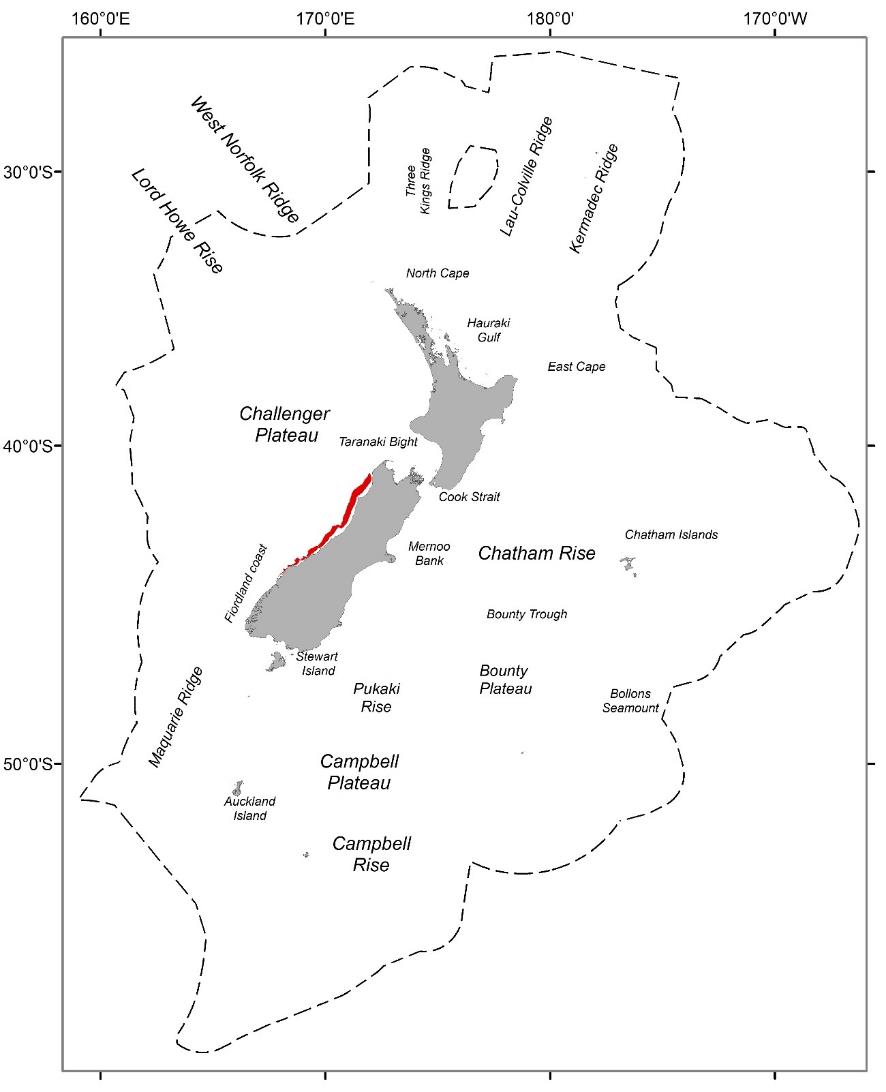 Figure 21. Geographic distributions of group 21 (red) from a 30-group demersal fish classification for the seas within the New Zealand Extended Continental Shelf (dashed line) to a depth of 2000 m.Group descriptionSimilar groupsGroup 21, occupies relatively small areas of shallow - intermediate water depths, in inshore sites on the west coast of the South Island (Figure 21). Group 21 is characterised by moderate – high bottom water temperatures and high bottom salinity and productivity (Table 39). Species assemblages are primarily characterised by high frequency occurrence of spiny dogfish, Barracouta and Tarakihi (Table 40).Similar groupsClosely related to groups 20. More loosely related to groups 19, 22 and 23.Characterising environmental conditions Table 39. Group 21 characterising environmental conditionsCharacterising SpeciesTable 40. Species name, mean frequency occurrence and % contribution to group 21 similarity for those species contributing to a total of 70% of the group similarity or > 4 % to the group 21 similarity. If English common names were not available, these were recorded as na. Group 22Geographic location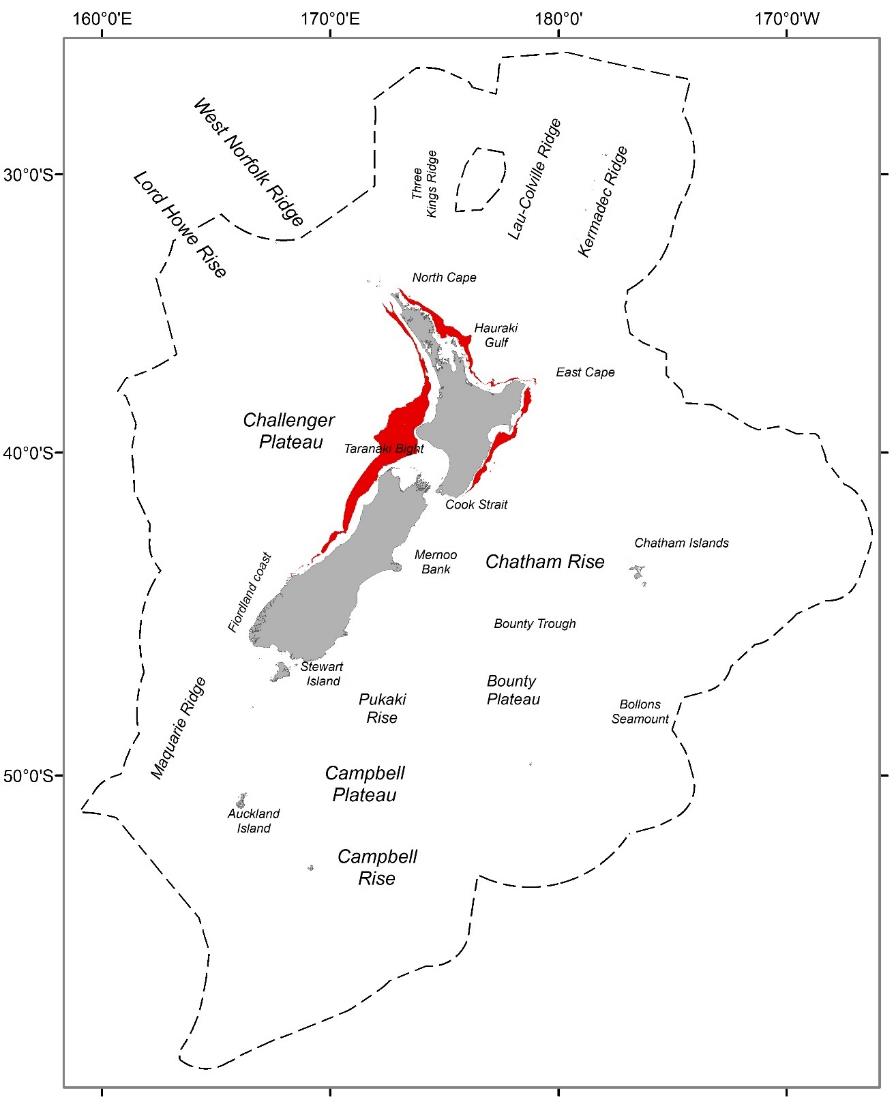 Figure 22. Geographic distributions of group 22 (red) from a 30-group demersal fish classification for the seas within the New Zealand Extended Continental Shelf (dashed line) to a depth of 2000 m.Group descriptionGroup 22, is an extensive group, occurring at intermediate water depths on the outer continental shelf from the west coast of the South Island around much of the North Island to just northeast of Cook Strait (Figure 22). Group 22 is characterised by moderate – high bottom water temperatures, bottom salinity and productivity, but with low concentrations of bottom oxygen (Table 41). Species assemblages are primarily characterised by intermediate frequency occurrence of Tarakihi and  Barracouta (Table 42).Similar groupsClosely related to groups 23. More loosely related to groups 19 – 21.Characterising environmental conditions Table 41. Group 22 characterising environmental conditionsCharacterising SpeciesTable 42. Species name, mean frequency occurrence and % contribution to group 22 similarity for those species contributing to a total of 70% of the group similarity or > 4 % to the group 22 similarity. If English common names were not available, these were recorded as na. Group 23Geographic location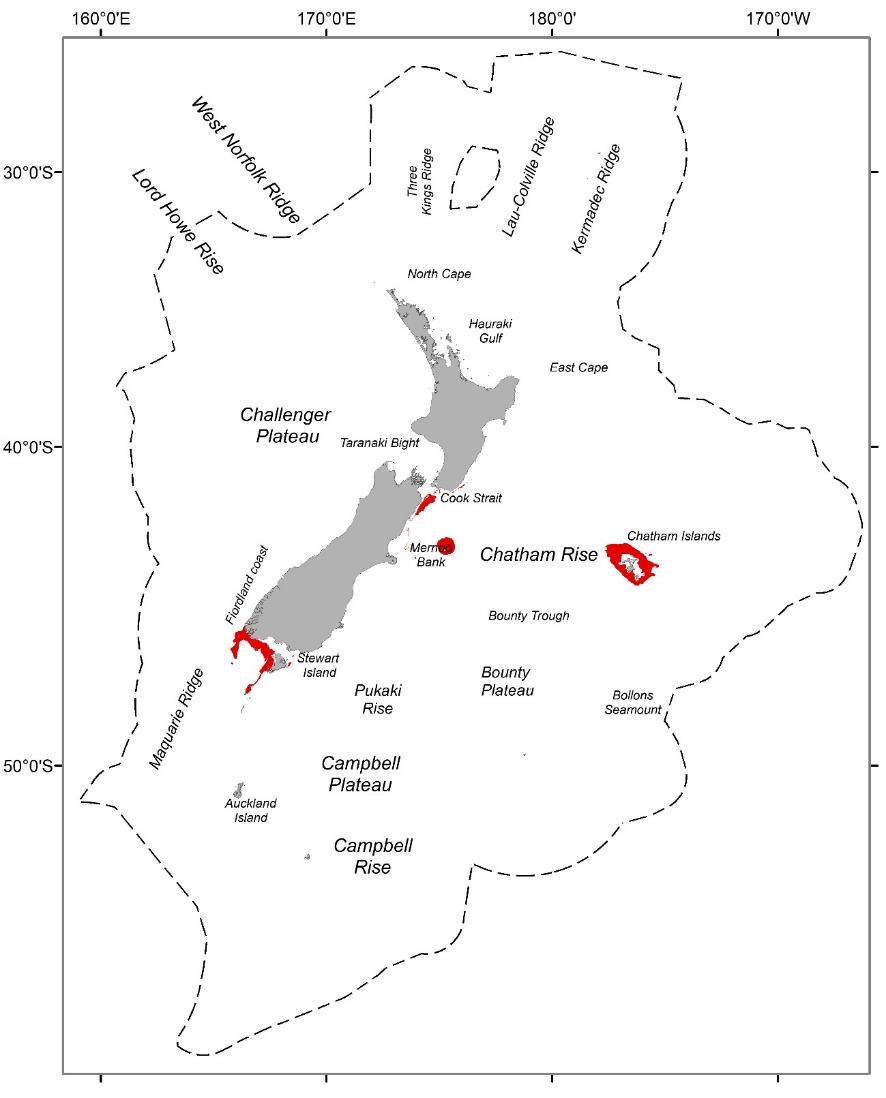 Figure 23. Geographic distributions of group 23 (red) from a 30-group demersal fish classification for the seas within the New Zealand Extended Continental Shelf (dashed line) to a depth of 2000 m.Group descriptionGroup 23, occupies relatively small areas of intermediate water depths, occurring around the cook strait, on the south Fiordland coast, the Mernoo Bank and the waters surrounding the Chatham Islands (Figure 23). Group 23 is characterised by moderate values for many of the environmental variables (e.g. tidal current speeds, bottom temperature, bottom concentration of oxygen, bottom salinity, productivity and benthic seabed disturbance (Table 43). Species assemblages are primarily characterised by high frequency occurrence of Barracouta, Tarakihi and spiny dogfish (Table 44).Similar groupsClosely related to groups 22. More loosely related to groups 19 – 21.Characterising environmental conditions Table 43. Group 23 characterising environmental conditionsCharacterising SpeciesTable 44. Species name, mean frequency occurrence and % contribution to group 23 similarity for those species contributing to a total of 70% of the group similarity or > 4 % to the group 23 similarity. If English common names were not available, these were recorded as na.Group 24Geographic location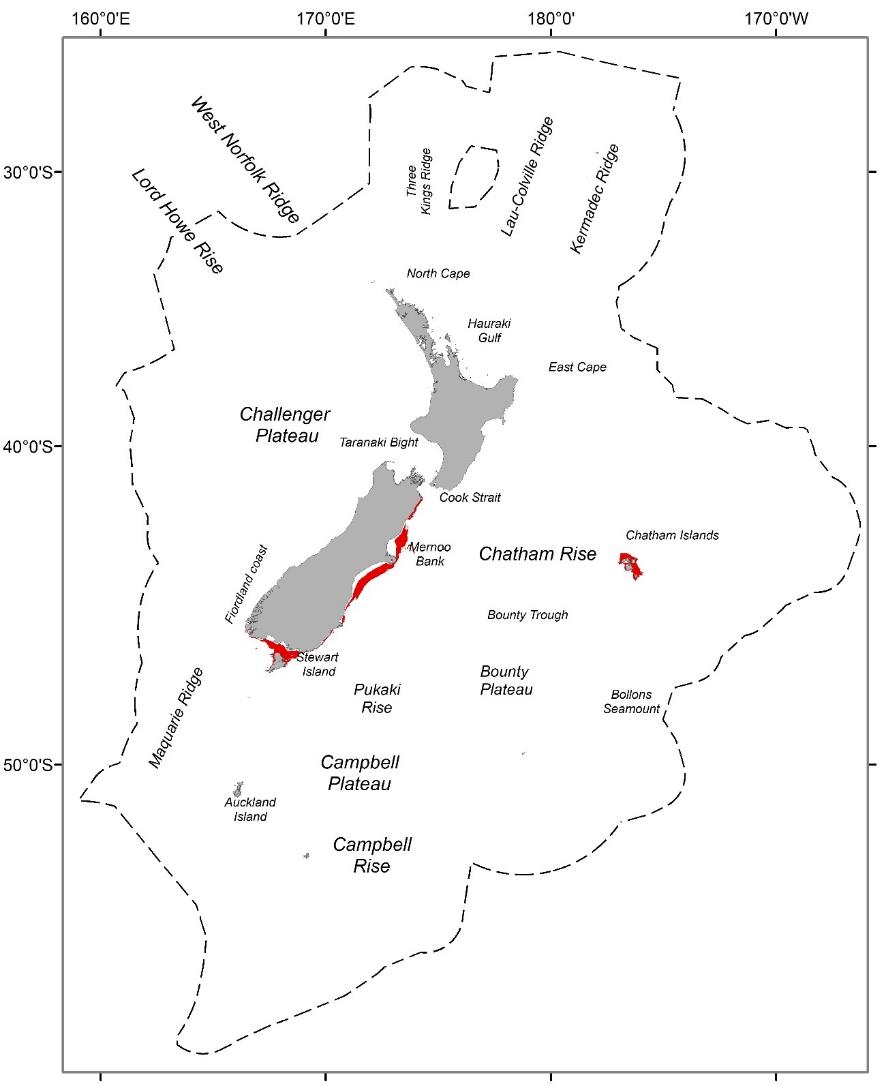 Figure 24. Geographic distributions of group 24 (red) from a 30-group demersal fish classification for the seas within the New Zealand Extended Continental Shelf (dashed line) to a depth of 2000 m.Group descriptionGroup 24 occurs on sites at intermediate water depths off the southern Fiordland coast, south of Cook Strait, on the Mernoo Bank and around the north of the Chatham Islands (Figure 24). Group 24 is characterised by high oxygen and seasonal variation in bottom water temperature, but with moderate productivity and bottom water temperatures and low bottom water salinity (Table 45). Species assemblages are strongly characterised by high frequency occurrence of Barracouta and spiny dogfish and to a lesser extent Tarakihi (Table 46).Similar groupsLoosely related to 25 – 27. Characterising environmental conditions Table 45. Group 24 characterising environmental conditionsCharacterising SpeciesTable 46. Species name, mean frequency occurrence and % contribution to group 24 similarity for those species contributing to a total of 70% of the group similarity or > 4 % to the group 24 similarity. If English common names were not available, these were recorded as na.  Group 25Geographic location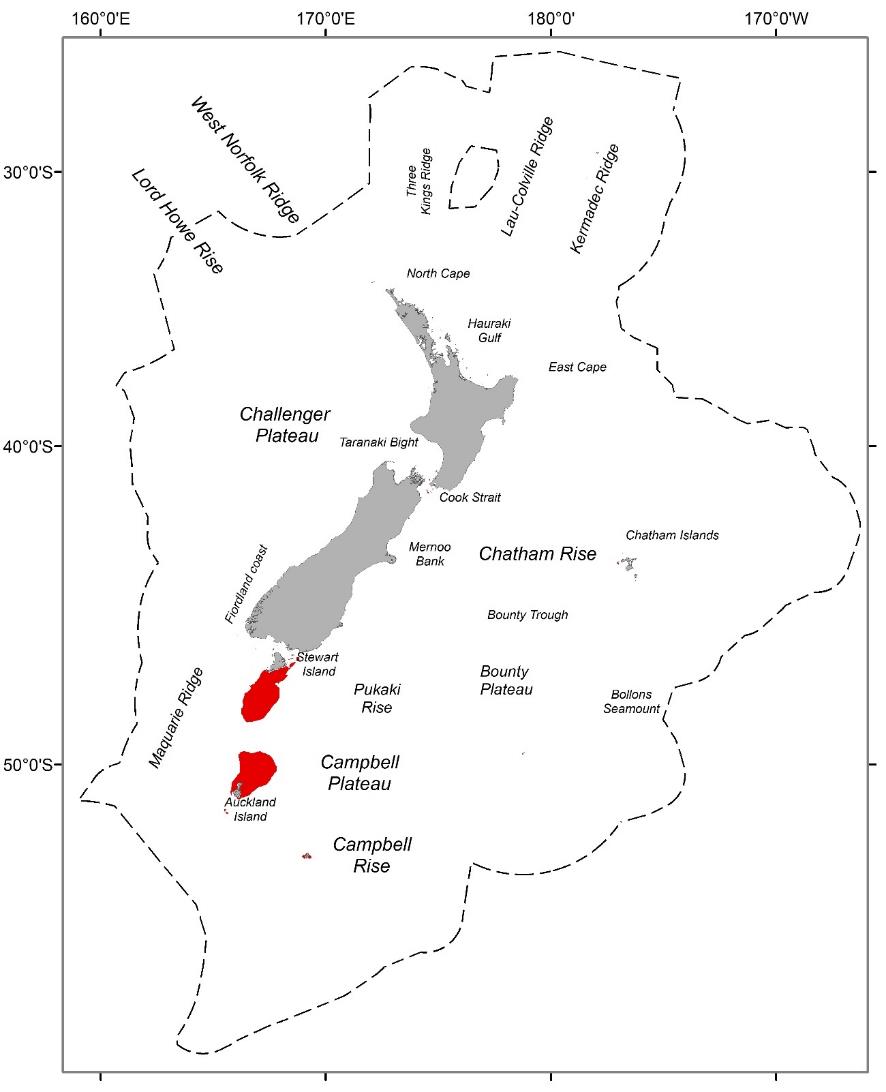 Figure 25. Geographic distributions of group 25 (red) from a 30-group demersal fish classification for the seas within the New Zealand Extended Continental Shelf (dashed line) to a depth of 2000 m.Group descriptionGroup 25 occurs at intermediate depths south from Stewart Island to the Auckland Islands (Figure 25). It is characterised by its very strong tidal currents and high oxygen concentration at depth, but reduced variation in depth and very low productivity and low bottom temperature (Table 47). Species assemblages are strongly characterised by intermediate frequency occurrence of Barracouta and to a lesser extent spiny dogfish and Hāpuku (Table 48).Similar groupsClosely related to group 26. More loosely related to groups 24 and 27.Characterising environmental conditions Table 47. Group 25 characterising environmental conditionsCharacterising SpeciesTable 48. Species name, mean frequency occurrence and % contribution to group 25 similarity for those species contributing to a total of 70% of the group similarity or > 4 % to the group 25 similarity. If English common names were not available, these were recorded as na. Group 26Geographic location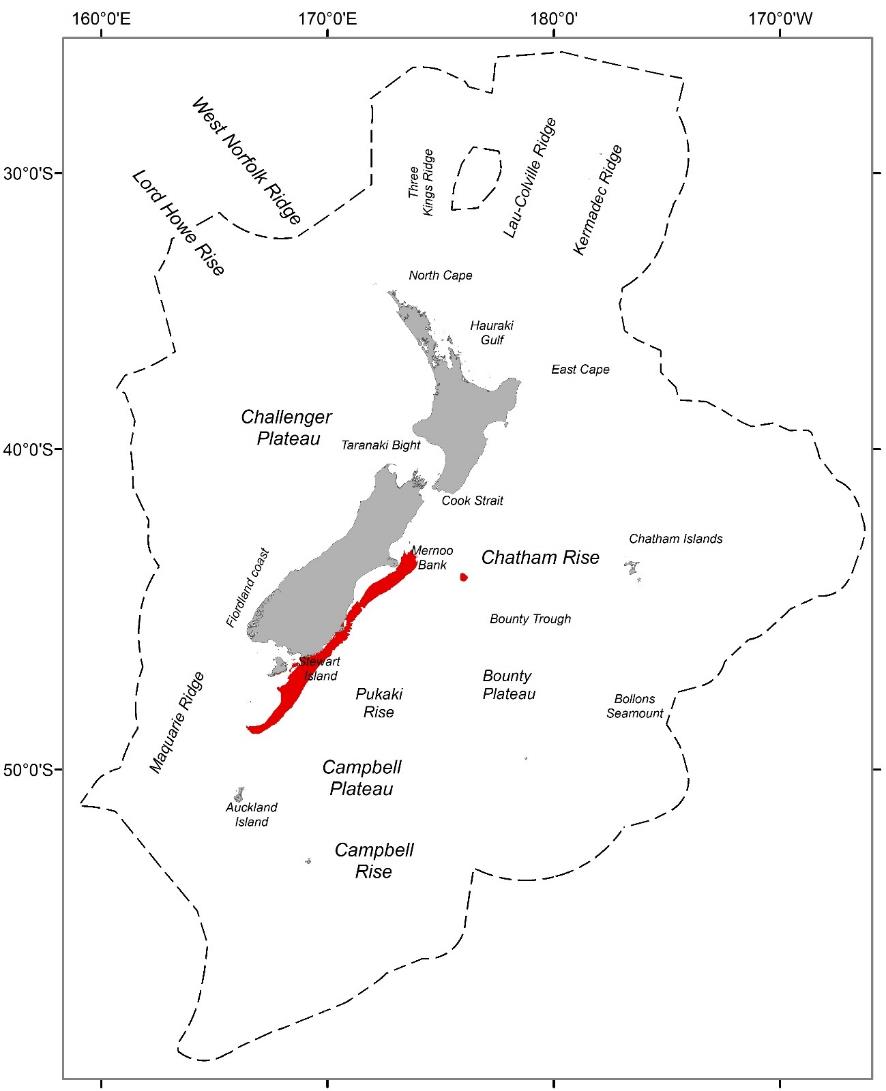 Figure 26. Geographic distributions of group 26 (red) from a 30-group demersal fish classification for the seas within the New Zealand Extended Continental Shelf (dashed line) to a depth of 2000 m.Group descriptionGroup 26 occurs at intermediate depths along the east coast of the South Island (Figure 26). It is characterised by strong sea surface temperature gradients, high oxygen concentration at depth, but low variation in seabed depth, bottom salinity and productivity (Table 49). Species assemblages are primarily characterised by high frequency occurrence of spiny dogfish and Barracouta (Table 50).Similar groupsClosely related to group 25. More loosely related to groups 24 and 27.Characterising environmental conditions Table 49. Group 26 characterising environmental conditionsCharacterising SpeciesTable 50. Species name, mean frequency occurrence and % contribution to group 26 similarity for those species contributing to a total of 70% of the group similarity or > 4 % to the group 26 similarity. If English common names were not available, these were recorded as na.  Group 27Geographic location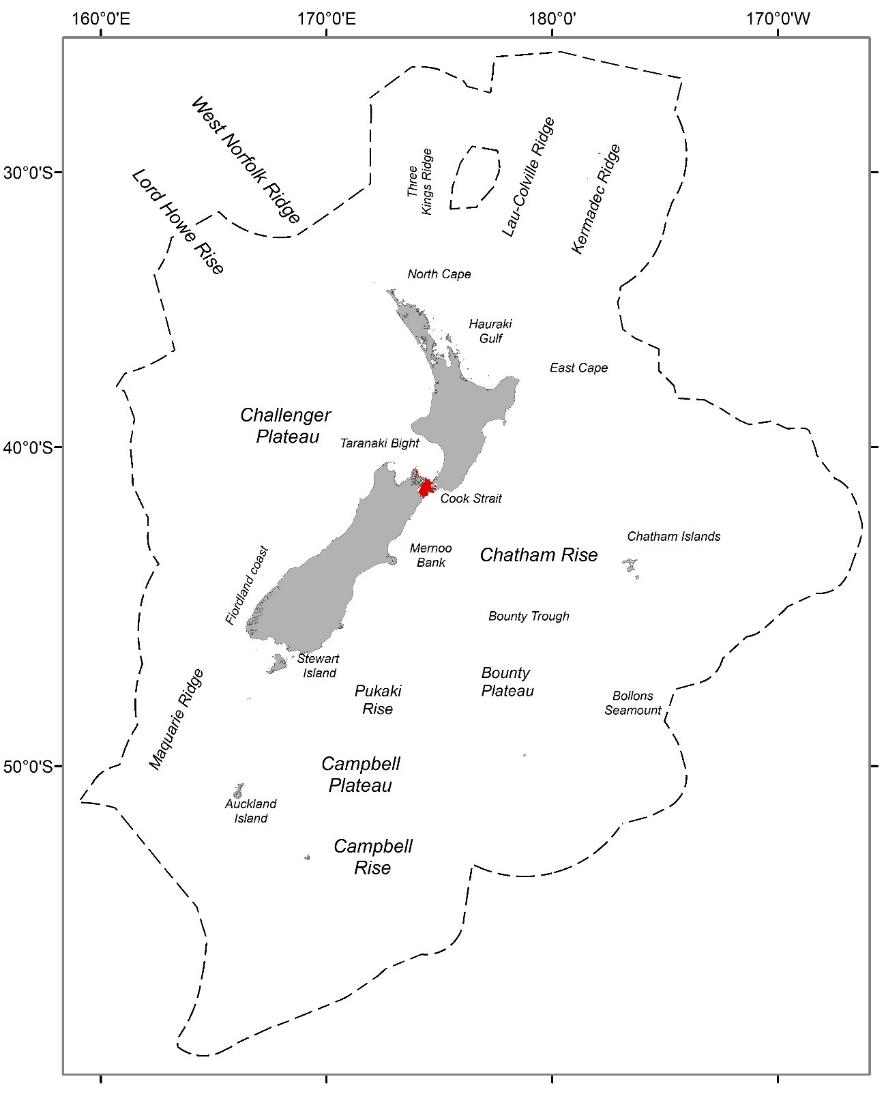 Figure 27. Geographic distributions of group 27 (red) from a 30-group demersal fish classification for the seas within the New Zealand Extended Continental Shelf (dashed line) to a depth of 2000 m.Group descriptionGroup 27 occurs across a very small are of the study extent on sites at intermediate water depths in the Cook Strait and the Marlborough Sounds (Figure 27). Group 27 is characterised by very high tidal currents, and moderate – high values for other environmental variables (e.g. benthic seabed disturbance,  seasonal variation in bottom water temperature, productivity, bottom water temperatures and bottom water salinity) (Table 51). Species assemblages are characterised by low – intermediate frequency occurrence of Blue cod (Table 52).Similar groupsLoosely related to groups 24 – 26Characterising environmental conditions Table 51. Group 27 characterising environmental conditionsCharacterising SpeciesTable 52. Species name, mean frequency occurrence and % contribution to group 27 similarity for those species contributing to a total of 70% of the group similarity or > 4 % to the group 27 similarity. If English common names were not available, these were recorded as na.   Group 28Geographic location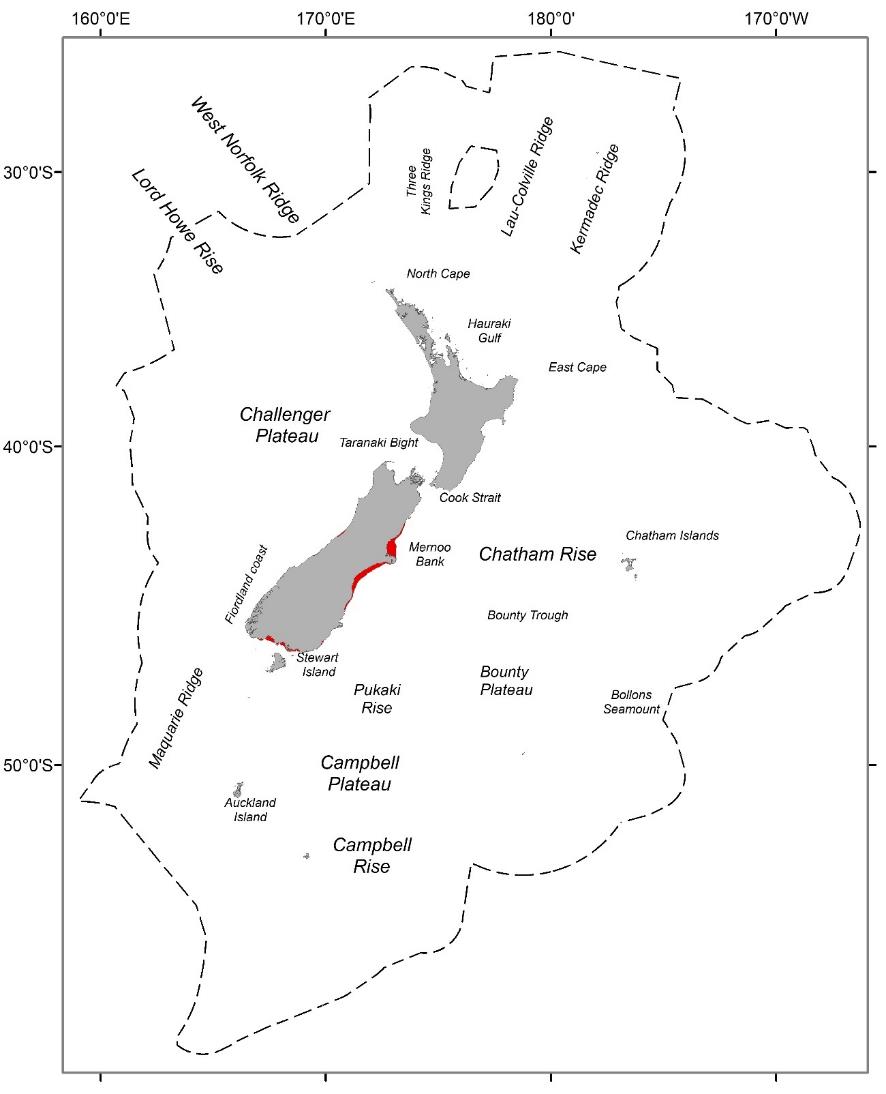 Figure 28. Geographic distributions of group 28 (red) from a 30-group demersal fish classification for the seas within the New Zealand Extended Continental Shelf (dashed line) to a depth of 2000 m.Group descriptionGroup 28 occurs on sites at very shallow water depths off the southern Fiordland coast, south and on the Mernoo Bank (Figure 28). Group 28 is characterised by high oxygen and seasonal variation in bottom water temperature and productivity, but with moderate bottom water temperatures and low bottom water salinity (Table 53). Species assemblages are primarily characterised by intermediate frequency occurrence of spiny dogfish and Elephantfish (Table 54).Similar groupsClosely related to group 29; more loosely related to groups 30.Characterising environmental conditions Table 53. Group 28 characterising environmental conditionsCharacterising SpeciesTable 54. Species name, mean frequency occurrence and % contribution to group 28 similarity for those species contributing to a total of 70% of the group similarity or > 4 % to the group 28 similarity. If English common names were not available, these were recorded as na.   Group 29Geographic location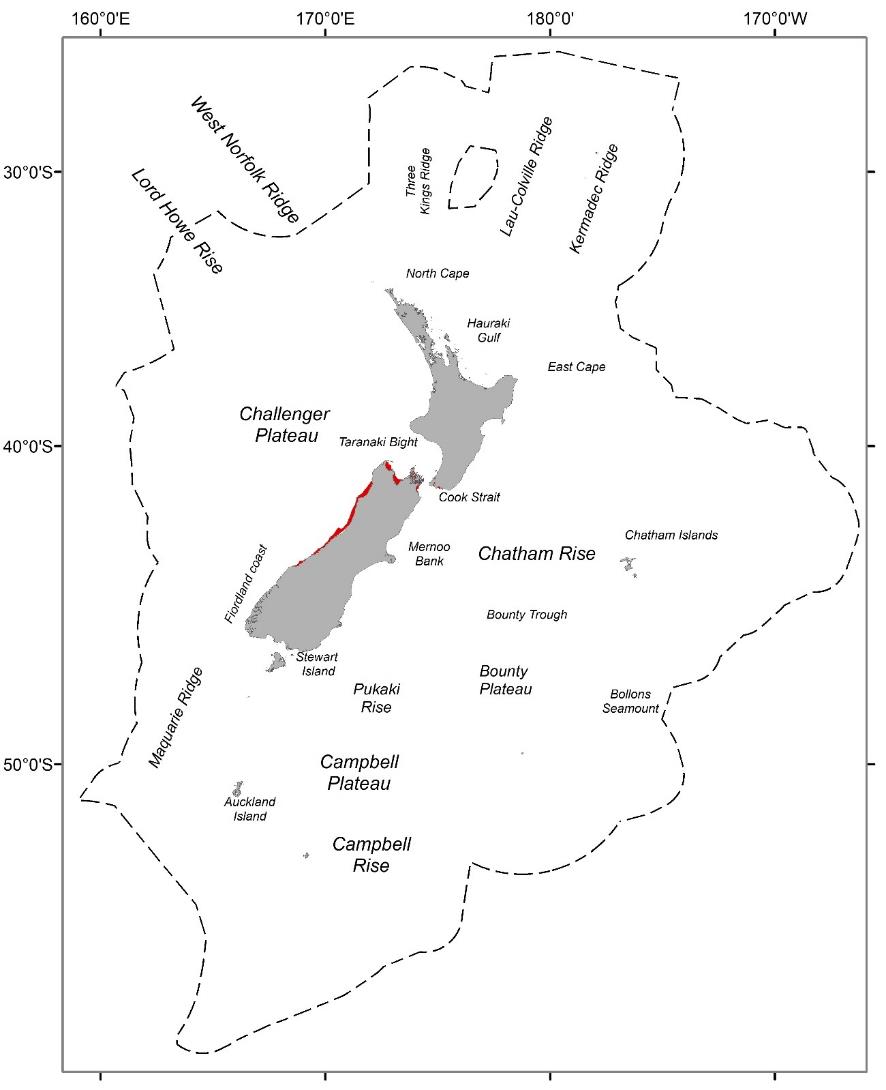 Figure 29. Geographic distributions of group 29 (red) from a 30-group demersal fish classification for the seas within the New Zealand Extended Continental Shelf (dashed line) to a depth of 2000 m.Group descriptionGroup 29 has a more central distribution occurring predominantly on inshore, very shallow water sites around the upper west coast and top of South Island over a relatively small extent of the study area (Figure 29). Group 29 is typified by high variation in temperature seasonality, productivity, bottom water temperature, bottom salinity and benthic seabed disturbance. In addition, this group also has moderate – high values for sea surface temperature gradient and bottom oxygen (Table 55). Species assemblages are primarily characterised by low frequency occurrence of Blue cod and intermediate frequency occurrence of Red gurnard and Red cod (Table 56).Similar groupsClosely related to group 28; more loosely related to groups 30.Characterising environmental conditions Table 55. Group 29 characterising environmental conditionsCharacterising SpeciesTable 56. Species name, mean frequency occurrence and % contribution to group 29 similarity for those species contributing to a total of 70% of the group similarity or > 4 % to the group 29 similarity. If English common names were not available, these were recorded as na. Group 30Geographic location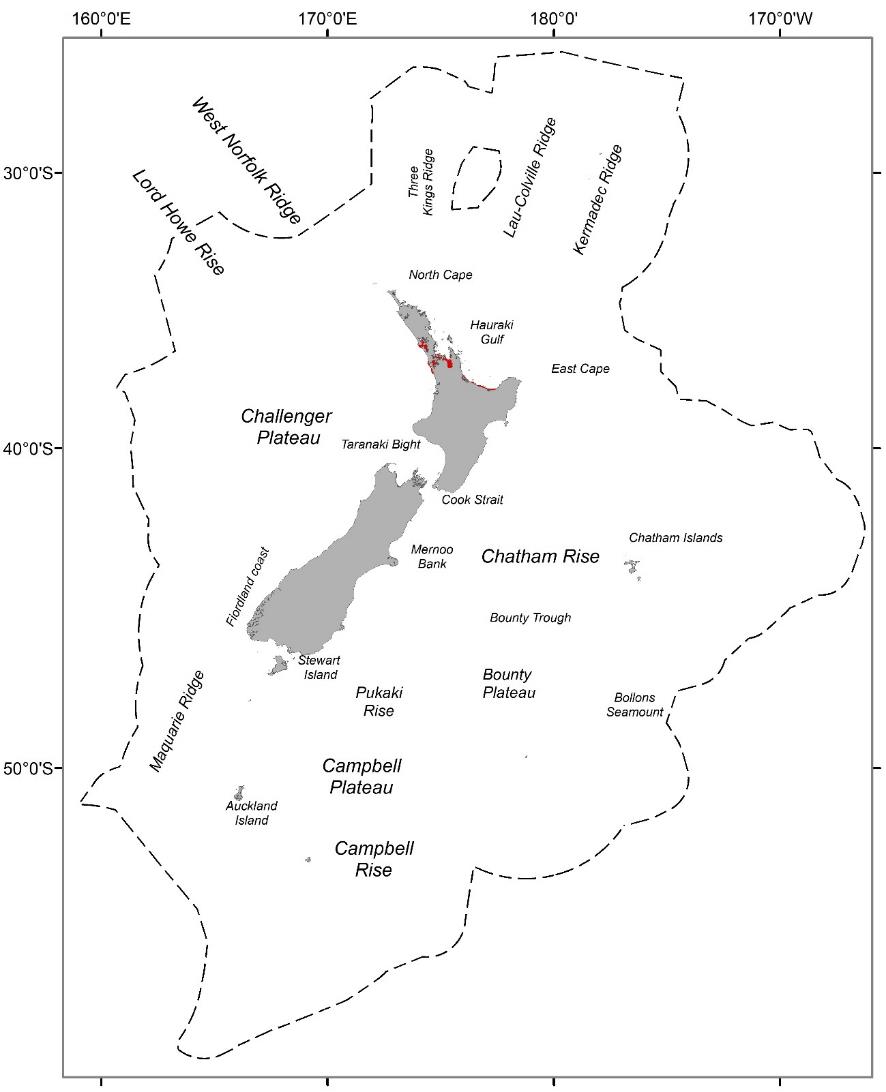 Figure 30. Geographic distributions of group 30 (red) from a 30-group demersal fish classification for the seas within the New Zealand Extended Continental Shelf (dashed line) to a depth of 2000 m.Group descriptionGroup 30, is a highly localised group occurring over a very small extent of the study area in very shallow waters of the North Island; occurring in and around the mouths of the estuaries in the inner Hauraki Gulf (Kaipara, Manukau, Waitemata and Tauranga harbours) (Figure 30). It has the highest variation in temperature seasonality and productivity of the groups presented here and is also typified by very high bottom water temperature, bottom salinity and benthic seabed disturbance (Table 57). Species assemblages are strongly characterised by very high frequency occurrence of Snapper and to a lesser extent by intermediate frequency occurrence of John Dory, Red gurnard and Yellowtail jack mackerel (Table 58).Similar groupsLoosely related to groups 28 and 29.Characterising environmental conditions Table 57. Group 30 characterising environmental conditionsCharacterising SpeciesTable 58. Species name, mean frequency occurrence and % contribution to group 30 similarity for those species contributing to a total of 70% of the group similarity or > 4 % to the group 30 similarity. If English common names were not available, these were recorded as na.Deep cold watersDeep cold watersDeep cold watersDeep cold watersDeep cold watersDeep cold watersDeep cold watersIntermediate depthsIntermediate depthsIntermediate depthsIntermediate depthsIntermediate depthsIntermediate depthsIntermediate depthsIntermediate – shallow depths, north of STFIntermediate – shallow depths, north of STFIntermediate – shallow depths, north of STFIntermediate – shallow depths, north of STFIntermediate – shallow depths, north of STFIntermediate – shallow depths, north of STFIntermediate – shallow depths, north of STFIntermediate – shallow depths, north of STFIntermediate – shallow depths, south of STFIntermediate – shallow depths, south of STFIntermediate – shallow depths, south of STFIntermediate – shallow depths, south of STFIntermediate – shallow depths, south of STFVery shallow depthsVery shallow depthsVery shallow depthsSpecies123456789101112131415161718192021222324252627282930Macruronus novaezelandiae0.160.210.460.680.790.440.670.900.480.940.890.920.830.110.130.010.020.320.090.400.220.450.090.060.100.340.030.14Squalus acanthias0.010.010.010.030.010.030.250.250.360.660.630.100.030.070.120.680.650.740.510.800.800.630.900.360.770.58Genypterus blacodes0.010.010.020.190.460.060.040.900.690.880.830.930.720.560.030.040.020.160.140.470.270.380.310.340.520.120.080.21Thyrsites atun0.010.020.050.200.100.050.300.330.330.840.760.910.710.800.850.700.810.130.630.620.17Lepidorhynchus denticulatus0.030.100.240.540.780.210.580.900.380.860.700.840.650.780.120.050.010.020.030.01Chelidonichthys kumu0.010.010.670.830.830.500.580.290.340.500.450.050.200.050.490.740.68Pseudophycis bachus0.020.050.020.260.080.360.680.280.170.090.150.400.380.380.340.720.540.290.480.260.470.670.03Galeorhinus galeus0.010.010.010.030.110.230.110.330.330.170.230.160.610.490.570.680.410.480.330.110.630.410.16Nemadactylus macropterus0.040.090.050.110.770.230.090.420.560.830.770.770.670.210.450.090.180.25Merluccius australis0.060.080.270.390.740.140.360.360.220.640.460.360.230.040.040.030.030.050.450.060.010.020.160.34Mustelus lenticulatus0.010.020.010.040.040.110.270.290.410.480.530.170.330.590.280.170.220.050.500.440.34Hoplostethus atlanticus0.700.870.970.770.580.560.720.010.030.020.01Etmopterus granulosus0.380.710.640.440.430.890.910.220.040.320.050.03Hydrolagus bemisi0.030.090.340.500.370.320.590.860.340.790.390.220.100.030.020.02Seriolella punctata0.020.020.140.240.560.260.280.020.030.180.330.590.220.390.300.380.430.020.230.170.01Pseudocyttus maculatus0.420.690.560.430.420.910.970.020.100.03Zeus faber0.530.790.720.260.550.010.390.100.020.010.010.120.70Cyttus traversi0.010.180.170.010.410.230.800.730.710.570.110.030.040.010.110.040.010.03Halargyreus johnsonii0.490.590.760.510.450.640.500.010.090.010.020.11Kathetostoma giganteum0.020.150.020.130.300.390.600.150.040.030.060.230.280.200.380.290.220.410.010.040.080.01Chrysophrys auratus0.010.370.860.850.100.240.250.070.020.020.010.250.96Cephaloscyllium isabellum0.010.010.010.030.110.130.110.080.260.450.110.430.640.290.280.450.060.200.30Coryphaenoides subserrulatus0.220.480.710.510.540.580.830.030.040.010.01Arnoglossus scapha0.040.030.230.120.090.170.170.110.180.180.260.220.450.420.160.480.020.170.320.02Argentina elongata0.010.010.640.520.290.540.210.220.070.020.040.250.250.340.070.120.200.03Deania calcea0.110.220.600.670.720.230.050.040.010.460.100.390.090.01Rexea solandri0.010.030.050.080.550.520.560.030.010.100.020.290.340.170.080.480.26Ribaldo moro0.130.050.360.660.730.080.040.360.040.530.130.230.18Polyprion oxygeneios0.020.130.170.030.130.020.460.070.660.150.050.410.530.520.100.060.01Etmopterus lucifer0.020.010.040.130.400.040.280.050.570.340.490.260.780.02Diastobranchus capensis0.530.580.640.250.220.630.510.020.01Trachurus novaezelandiae0.010.400.390.610.240.490.310.040.050.010.030.020.190.60Centroselachuscrepidater0.170.300.600.510.770.360.410.010.100.010.020.01Lepidopus caudatus0.010.010.010.010.050.040.240.560.370.130.020.120.320.180.500.400.020.010.010.140.06Macrourus carinatus0.310.370.280.110.390.790.780.110.010.020.010.01Coelorinchus fasciatus0.020.020.070.310.420.270.630.550.130.400.130.170.040.020.01Seriolella brama0.010.010.050.010.040.140.220.160.210.070.430.330.140.190.030.550.530.06Harriotta raleighana0.020.100.360.380.150.250.410.480.130.540.160.060.01Lepidotrigla brachyoptera0.010.070.470.150.090.100.370.160.320.510.270.020.280.13Pelotretis flavilatus0.010.150.010.030.200.290.220.230.120.050.220.350.010.210.020.220.370.19Hydrolagus novaezealandiae0.010.010.120.010.050.290.130.550.510.280.070.010.220.190.140.020.010.210.06Coryphaenoides serrulatus0.280.460.780.490.410.260.120.010.050.010.01Allocyttus niger0.140.320.120.190.160.790.890.020.200.01Alepocephalus australis0.470.440.310.090.310.570.540.01Coelorinchus bollonsi0.010.010.030.180.310.010.010.070.040.590.460.560.170.110.030.010.010.02Trachurus declivis0.020.010.400.080.050.120.420.070.390.330.160.090.110.140.020.070.01Coelorinchus oliverianus0.010.010.030.130.280.050.040.380.050.580.260.430.130.010.02Rhombosolea plebeia0.010.010.140.480.080.140.010.010.090.460.450.46Coelorinchus innotabilis0.060.200.540.450.390.410.160.010.060.010.02Meuschenia scaber0.130.580.290.420.010.090.110.010.020.040.250.170.15Coelorinchus aspercephalus0.060.010.400.450.240.420.430.010.100.010.020.050.01Parapercis colias0.010.010.060.130.100.380.130.010.120.120.150.570.090.29Notacanthus sexspinis0.040.070.220.300.290.180.010.270.040.420.190.020.010.010.01Trachyrincus aphyodes0.180.270.550.430.270.120.110.060.020.01Squalus griffini0.010.030.010.270.560.400.020.010.020.110.100.330.09Hoplostethus mediterraneus0.010.030.100.120.160.150.260.470.560.030.02Callorhinchus milii0.010.010.040.010.070.100.480.010.190.030.770.18Pseudocaranx georgianus0.010.100.400.330.220.140.090.010.010.100.47Hoplichthys haswelli0.030.020.010.010.280.320.230.420.440.040.030.010.03Arripis trutta0.010.030.190.190.240.130.040.040.080.010.030.250.150.40Bassanago bulbiceps0.020.010.120.200.090.040.420.090.250.200.170.170.01Cyttus novaezealandiae0.010.030.190.170.100.130.010.020.040.310.200.140.060.170.150.01Centroselachusowstoni0.110.220.450.340.420.030.090.010.040.010.01Seriolella caerulea0.020.070.010.190.230.300.450.310.040.040.010.010.020.03Rhinochimaera pacifica0.120.260.450.230.110.250.260.020.02Peltorhamphus novaezeelandiae0.010.080.170.100.020.050.180.010.010.610.340.10Trachurus murphyi0.040.110.020.020.200.010.080.010.180.130.170.130.180.180.130.010.030.01Paraulopus nigripinnis0.100.670.430.020.050.010.250.10Capromimus abbreviatus0.010.020.100.220.390.220.030.010.090.190.270.01Neocyttus rhomboidalis0.180.110.310.480.110.030.010.010.220.030.010.010.01Centriscops humerosus0.010.010.070.030.030.090.340.460.050.300.060.01Centrophorus squamosus0.040.070.140.150.550.020.010.040.010.060.020.290.02Coelorinchus kaiyomaru0.060.100.030.040.270.510.390.01Mesobius antipodum0.050.100.120.050.510.57Zearaja nasuta0.020.070.010.020.030.020.030.050.030.100.070.040.060.060.170.050.100.370.07Dalatias licha0.010.020.080.190.390.010.210.090.190.060.100.01Coelorinchus biclinozonalis0.010.080.090.030.440.010.050.050.030.150.050.070.180.040.04Bassanago hirsutus0.010.080.120.080.040.290.040.200.160.180.10Micromesistius australis0.010.570.570.020.030.01Lepidion microcephalus0.060.110.270.230.160.190.090.010.01Myliobatis tenuicaudatus0.100.240.230.050.010.090.40Pterygotrigla picta0.070.330.500.080.13Dipturus innominatus0.010.050.010.020.080.130.120.110.170.030.010.020.020.030.050.050.050.010.070.030.01Coelorinchus matamua0.020.060.230.380.230.040.040.020.040.01Ambophthalmos angustus0.010.020.030.030.010.070.260.160.160.160.040.080.01Allomycterus jaculiferus0.170.250.050.220.160.010.090.020.03Emmelichthys nitidus0.010.010.010.100.080.040.030.010.010.020.240.110.060.010.130.060.02Scomber australasicus0.010.100.130.150.060.100.010.100.050.030.020.040.11Genyagnus monopterygius0.140.260.010.010.010.170.080.23Notolabrus celidotus0.020.230.040.060.080.270.18Hyperoglyphe antarctica0.010.010.020.030.040.090.160.200.220.060.010.02Gollum attenuatus0.020.210.560.010.020.01Beryx splendens0.030.010.030.040.020.070.280.040.160.110.04Lucigadus nigromaculatus0.010.010.080.280.050.060.010.150.060.100.02Rhombosolea leporina0.010.140.200.160.31Latridopsis ciliaris0.030.020.010.420.010.040.010.070.030.030.040.030.01Zenopsis nebulosa0.010.010.020.180.220.100.020.040.110.010.01Proscymnodon plunketi0.020.080.070.080.200.050.040.020.010.110.010.030.01Epigonus telescopus0.090.050.090.120.200.010.060.030.030.03Coryphaenoides dossenus0.070.080.120.100.060.080.110.020.04AntmoraiRibaldo rostrata0.180.100.020.010.060.200.080.010.01Paratrachichthys trailli0.010.020.030.080.100.100.110.030.010.080.040.020.010.010.02Centrolophus niger0.010.010.020.030.080.010.030.010.190.150.080.030.01Xenodermichthys copei0.040.050.150.330.020.030.010.02Allocyttus verrucosus0.180.260.150.03Auchenoceros punctatus0.010.020.060.010.070.010.160.180.09Seriola lalandi0.100.100.030.200.030.050.07Engraulis australis0.050.110.020.020.010.030.020.010.220.05Phosichthys argenteus0.050.040.050.050.090.090.010.030.010.070.020.02Sardinops sagax0.050.120.020.020.010.010.130.14Lepidoperca aurantia0.010.150.010.060.020.180.040.01Bathytoshia lata0.010.100.080.080.010.19Colistium guntheri0.010.020.010.030.020.200.120.02Chauliodus sloanei0.020.050.060.060.060.050.010.11Euclichthys polynemus0.010.070.33Aldrichetta forsteri0.020.050.010.040.080.20Coelorinchus maurofasciatus0.010.020.010.020.33Coelorinchus cookianus0.010.010.010.010.33Zenion leptolepis0.030.33Xenocephalus armatus0.050.200.020.010.07Coelorinchus parvifasciatus0.020.080.170.060.010.01Contusus richei0.010.290.03Notopogon lilliei0.010.010.020.030.050.010.19Neophrynichthys latus0.010.060.020.020.020.020.060.010.020.07Rhombosolea tapirina0.030.030.170.010.030.03Macroramphosus scolopax0.010.200.030.040.010.01Notophycis marginata0.010.050.010.010.080.080.030.020.01Peltorhamphus latus0.050.010.060.100.08Psychrolutes microporos0.040.050.050.010.010.090.05Bathyraja shuntovi0.020.050.050.020.010.070.050.010.01Bathytoshia brevicaudata0.050.040.010.010.17Nezumia namatahi0.040.070.060.010.040.050.01Pentaceros decacanthus0.010.240.01Alertichthys blacki0.080.140.020.02Gadomus aoteanus0.090.080.080.01Upeneichthys lineatus0.070.130.010.030.02Bythaelurus dawsoni0.010.080.110.020.030.01Trachyscorpia eschmeyeri0.010.020.090.100.030.01Tubbia tasmanica0.020.030.020.030.030.030.090.01Oxynotus bruniensis0.010.010.010.020.070.080.030.010.01Colistium nudipinnis0.010.030.040.030.020.010.010.070.02Oncorhynchus tshawytscha0.010.190.01Latris lineata0.010.040.090.020.020.020.01Epigonus lenimen0.010.010.010.090.030.030.010.02Parapercis gilliesii0.010.020.030.040.010.010.070.01Epigonus robustus0.040.040.020.040.010.020.01Zanclistius elevatus0.130.030.01Bathysaurus ferox0.110.050.01Chimaera lignaria0.030.030.010.010.060.010.010.01Sprattus muelleri0.020.020.010.010.040.050.01Idiolophorhynchus andriashevi0.140.02Sphyrna zygaena0.030.040.09Arhynchobatis asperrimus0.020.020.110.01Hydrolagus trolli0.100.040.01Congiopodus coriaceus0.010.110.010.02Crapatalus novaezelandiae0.010.13Notothenia microlepidota0.010.13Tripterophycis gilchristi0.010.010.030.010.020.020.010.020.01Peltorhamphus tenuis0.010.100.02Plagiogeneion rubiginosum0.020.060.030.02Pseudolabrus miles0.010.050.010.010.030.010.01Lophonectes gallus0.070.040.01Azygopus pinnifasciatus0.010.010.010.010.070.01Echiodon cryomargarites0.010.040.020.010.03Simenchelys parasitica0.010.020.040.010.02Diretmus argenteus0.010.010.010.040.020.01Maurolicus australis0.010.010.010.010.010.010.010.02Cottunculus nudus0.010.040.04Halosaurus pectoralis0.020.060.01Amblyraja hyperborea0.010.040.030.01Solegnathus spinosissimus0.010.040.010.020.01Centroselachuscoelolepis0.010.030.020.010.010.01Girella tricuspidata0.010.030.04Nemadactylus douglasii0.040.010.020.01Caesioperca lepidoptera0.010.010.040.010.01Rosenblattia robusta0.020.020.020.010.01Coelorinchus kermadecus0.040.03Heptranchias perlo0.040.010.02Chaunax pictus0.010.010.020.03Persparsia kopua0.010.020.010.010.02Lampanyctodes hectoris0.010.010.010.010.010.010.01Pseudoicichthys australis0.010.010.010.010.020.01Melanonus gracilis0.020.020.010.01Cryptopsaras couesii0.010.010.010.010.010.01Coryphaenoides mcmillani0.030.03Coryphaenoides striaturus0.030.03Anoplogaster cornuta0.020.020.01Diretmichthys parini0.010.020.02Alepisaurus brevirostris0.010.030.01Polyprion americanus0.030.010.01Talismania longifilis0.010.020.02Kuronezumia bubonis0.010.020.010.01Magnisudis prionosa0.010.010.020.01Kuronezumia leonis0.010.010.010.01Melanostigma gelatinosum0.010.010.010.01Coelorinchus celaenostomus0.010.010.010.01Beryx decadactylus0.03Lepidion schmidti0.010.02Brotulotaenia crassa0.010.010.01Gonostoma elongatum0.010.010.01Coelorinchus mycterismus0.010.010.01Environmental variableMean valueQualitative description Bathymetry1422.49 mVery deep waterRoughness91.12Very high variability in seabed depthsBottom silicate69.82 umol l-1High concentrations of silicate at depth.Dissolved oxygen at depth3.89 ml l-1Low concentrations of oxygen at depthBottom temperature3.46 °C km-1Low bottom water temperature VGPM620.48 mgC m-2 d-1Moderate – low productivityCommon nameScientific nameMean frequency occurrence % contribution to similarity Orange roughyHoplostethus atlanticus0.6925.43Basketwork eelDiastobranchus capensis0.5212.83Smooth oreoPseudocyttus maculatus0.4511.53Big scaled and small scaled brown slickheadAlepocephalus australisAlepocephalus antipodianus0.387.44Johnson’s codHalargyreus johnsonii0.387.38Baxter’s dogfishEtmopterus granulosus0.385.39Environmental variableMean valueQualitative description Bathymetry1221 mVery deep waterRoughness43.87High variability in seabed depthsBottom silicate51.25 umol l-1High concentrations of silicate at depth.Dissolved oxygen at depth4.16 ml l-1Low concentrations of oxygen at depthBottom temperature4.14 °C km-1Low bottom water temperature VGPM582.5 mgC m-2 d-1Moderate – low productivityCommon nameScientific nameMean frequency occurrence % contribution to similarity Orange roughyHoplostethus atlanticus0.8721.99Baxter’s dogfishEtmopterus granulosus0.7314.28Smooth oreoPseudocyttus maculatus0.6914.17Basketwork eelDiastobranchus capensis0.587.85Johnson’s codHalargyreus johnsonii0.577.6Four-rayed rattailCoryphaenoides subserrulatus0.495.17Environmental variableMean valueQualitative description Bathymetry1011 mDeep waterRoughness29.56Moderate – high  variability in seabed depthsBottom silicate35.4 umol l-1High concentrations of silicate at depth.Dissolved oxygen at depth4.31 ml l-1Low concentrations of oxygen at depthBottom temperature5.37 °C km-1Low bottom water temperature VGPM646.8 mgC m-2 d-1Moderate – low productivityCommon nameScientific nameMean frequency occurrence % contribution to similarity Orange roughyHoplostethus atlanticus0.9716.01Serrulate rattailCoryphaenoides serrulatus0.8310.05Johnson’s codlingHalargyreus johnsonii0.778.53Four-rayed rattailCoryphaenoides subserrulatus0.727.12Baxter’s dogfishEtmopterus granulosus0.656.1Basketwork eelDiastobranchus capensis0.655.79Longnose velvet dogfishCentroselachus crepidater0.615.05Shovelnose spiny dogfishDeania calcea0.615.04Notable rattailCoelorinchus innotabilis0.564.1White rattailTrachyrincus aphyodes0.554.06Environmental variableMean valueQualitative description Bathymetry836 mDeep waterRoughness16.3Moderate variability in seabed depthsBottom silicate24.7 umol l-1High concentrations of silicate at depth.Dissolved oxygen at depth4.6 ml l-1Low concentrations of oxygen at depthBottom temperature6.4 °C km-1Low bottom water temperature VGPM600.0 mgC m-2 d-1Low productivityCommon nameScientific nameMean frequency occurrence % contribution to similarity Orange roughyHoplostethus atlanticus0.7714.94HokiMacruronus novaezelandiae0.688.04RibaldoRibaldo moro0.667.8Shovelnose spiny dogfishDeania calcea0.677.36JavelinfishLepidorhynchus denticulatus0.544.68Johnson’s codlingHalargyreus johnsonii0.514.15Longnose velvet dogfishCentroselachus crepidater0.514.09Four-rayed rattailCoryphaenoides subserrulatus0.514.06Environmental variableMean valueQualitative description Bathymetry879 mDeep waterRoughness38.8High variability in seabed depthsBottom silicate25.5 umol l-1High concentrations of silicate at depth.Dissolved oxygen at depth4.67 ml l-1Low concentrations of oxygen at depthBottom temperature6.1 °C km-1Low bottom water temperature VGPM508.5 mgC m-2 d-1Low productivityCommon nameScientific nameMean frequency occurrence % contribution to similarity Longnose velvet dogfishCentroselachuscrepidater0.829.57HokiMacruronus novaezelandiae0.788.33JavelinfishLepidorhynchus denticulatus0.788.32HakeMerluccius australis0.768.24RibaldoRibaldo moro0.788.18Orange roughyHoplostethus atlanticus0.585.1Leafscale gulper sharkCentrophorus squamosus0.584.41Four-rayed rattailCoryphaenoides subserrulatus0.564.2Shovelnose spiny dogfishDeania calcea0.584.05Environmental variableMean valueQualitative description Bathymetry976 mDeep waterBottom nitrate30.3 umol l-1High concentrations of nitrate at depth.Bottom silicate41.9 umol l-1High concentrations of silicate at depth.Dissolved oxygen at depth4.65 ml l-1Low concentrations of oxygen at depthBottom temperature4.2 °C km-1Very low bottom water temperature VGPM446.1 mgC m-2 d-1Low productivityCommon nameScientific nameMean frequency occurrence % contribution to similarity Smooth oreoPseudocyttus maculatus0.9114.68Baxter’s dogfishEtmopterus granulosus0.8913.2Black oreoAllocyttus niger0.7910.67Ridge scaled rattailMacrourus carinatus0.799.78Johnson’s codlingHalargyreus johnsonii0.646.47Basketwork eelDiastobranchus capensis0.636.01Orange roughyHoplostethus atlanticus0.565.2Big scaled and small scaled brown slickheadAlepocephalus australisAlepocephalus antipodianus0.575.03Environmental variableMean valueQualitative description Bathymetry1012 mDeep waterBottom nitrate31.8 umol l-1High concentrations of nitrate at depth.Bottom silicate44.5 umol l-1High concentrations of silicate at depth.Dissolved oxygen at depth4.66 ml l-1Low concentrations of oxygen at depthBottom temperature4.16 °C km-1Very low bottom water temperature VGPM371.7 mgC m-2 d-1Low productivityCommon nameScientific nameMean frequency occurrence % contribution to similarity Smooth oreoPseudocyttus maculatus0.9713.42Baxter’s dogfishEtmopterus granulosus0.9111.35Black oreoAllocyttus niger0.8910.99Four-rayed rattailCoryphaenoides subserrulatus0.838.94Ridge scaled rattailMacrourus carinatus0.787.62Orange roughyHoplostethus atlanticus0.727.03HokiMacruronus novaezelandiae0.675.66Banded rattailCoelorinchus fasciatus0.634.99Environmental variableMean valueQualitative description Bathymetry580 mIntermediate depth watersRoughness2.3Very low variability in seabed depthsBottom salinity34.4 pptLow water salinity at depth.Dissolved oxygen at depth5.77 ml l-1High concentrations of oxygen at depthBottom nitrate 21.7 umol l-1Moderate – high water nitrate concentration at the seafloorVGPM233 mgC m-2 d-1Very low productivityCommon nameScientific nameMean frequency occurrence % contribution to similarity LingGenypterus blacodes0.914.56HokiMacruronus novaezelandiae0.914.34JavelinfishLepidorhynchus denticulatus0.913.93Pale ghost sharkHydrolagus bemisi0.8612.75SilversideArgentina elongata0.647.31Southern blue whitingMicromesistius australis0.576.92Banded rattailCoelorinchus fasciatus0.554.64Environmental variableMean valueQualitative description Bathymetry342.9 mIntermediate depth watersRoughness7.9Low variability in seabed depthsBottom salinity34.4 pptLow water salinity at depth.Dissolved oxygen at depth6.19 ml l-1Very high concentrations of oxygen at depthBottom nitrate 15.9 umol l-1Moderate water nitrate concentration at the seafloorVGPM277 mgC m-2 d-1Very low productivityCommon nameScientific nameMean frequency occurrence % contribution to similarity LingGenypterus blacodes0.6923.92Southern blue whitingMicromesistius australis0.5715.25SilversideArgentina elongata0.5211.25HokiMacruronus novaezelandiae0.489.73Oblique banded rattailCoelorinchus aspercephalus0.457.75JavelinfishLepidorhynchus denticulatus0.384.88Environmental variableMean valueQualitative description Bathymetry541.0 mIntermediate depth watersRoughness12.3Moderate variability in seabed depthsBottom salinity34.5 pptLow water salinity at depth.Dissolved oxygen at depth5.5 ml l-1Moderate concentrations of oxygen at depthBottom temperature7.3 °C km-1Low – moderate water temperature at depthVGPM645 mgC m-2 d-1Moderate productivityCommon nameScientific nameMean frequency occurrence % contribution to similarity HokiMacruronus novaezelandiae0.9413.26LingGenypterus blacodes0.8811.07JavelinfishLepidorhynchus denticulatus0.8610.01Lookdown doryCyttus traversi0.88.84Pale ghost sharkHydrolagus bemisi0.798.25HakeMerluccius australis0.645.47Bollons' rattailCoelorinchus bollonsi0.594.33Lucifer dogfishEtmopterus lucifer0.574.11Oliver’s rattailCoelorinchus oliverianus0.584.09Environmental variableMean valueQualitative description Bathymetry389.7 mIntermediate depth watersRoughness13.6Moderate variability in seabed depthsBottom salinity34.6 pptLow – moderate water salinity at depth.Dissolved oxygen at depth5.6 ml l-1Moderate concentrations of oxygen at depthBottom temperature8.6 °C km-1Low – moderate water temperature at depthVGPM624 mgC m-2 d-1Moderate productivityCommon nameScientific nameMean frequency occurrence % contribution to similarity HokiMacruronus novaezelandiae0.8914.66LingGenypterus blacodes0.8312.05Lookdown doryCyttus traversi0.738.16JavelinfishLepidorhynchus denticulatus0.77.8Spiny dogfishSqualus acanthias0.667.51Silver warehouSeriolella punctata0.565.23Dark ghostsharkHydrolagus novaezealandiae0.554.65SilversideArgentina elongata0.544.47Environmental variableMean valueQualitative description Bathymetry389.7 mIntermediate depth watersRoughness16.7Moderate variability in seabed depthsBottom salinity34.7 pptModerate water salinity at depth.Dissolved oxygen at depth5.5 ml l-1Moderate concentrations of oxygen at depthBottom temperature8.9 °C km-1Moderate water temperature at depthTidal current speed0.24 m s-1Moderate – high tidal current speedsCommon nameScientific nameMean frequency occurrence % contribution to similarity LingGenypterus blacodes0.9313.31HokiMacruronus novaezelandiae0.9213.03JavelinfishLepidorhynchus denticulatus0.8410.35Lookdown doryCyttus traversi0.717.32Red codPseudophycis bachus0.686.99Spiny dogfishSqualus acanthias0.636.09Giant stargazerKathetostoma giganteum0.64.92GemfishRexea solandri0.554.75Bollons' rattailCoelorinchus bollonsi0.564.23Environmental variableMean valueQualitative description Bathymetry439 mIntermediate water depthsBottom nitrate18.5 umol l-1Moderate – high concentrations of nitrate at depth.Bottom salinity34.8 psuModerate – high salinity at depth.Dissolved oxygen at depth4.79 ml l-1Low concentrations of oxygen at depthBottom temperature10.9 °C km-1Moderate bottom water temperature VGPM710 mgC m-2 d-1Moderate productivityCommon nameScientific nameMean frequency occurrence % contribution to similarity HokiMacruronus novaezelandiae0.8321.66LingGenypterus blacodes0.7213.75JavelinfishLepidorhynchus denticulatus0.659.81Lookdown doryCyttus traversi0.578.6GemfishRexea solandri0.527.69Silver roughyHoplostethus mediterraneus0.474.73Deepsea flatheadHoplichthys haswelli0.423.78Environmental variableMean valueQualitative description Bathymetry527 mIntermediate water depthsTidal current0.57 m s-1Moderate – high tidal current speedsBottom salinity34.8 psuModerate – high salinity at depth.Dissolved oxygen at depth4.79 ml l-1Low concentrations of oxygen at depthBottom temperature9.4 °C km-1Moderate bottom water temperature Sea surface temperature gradients0.03 °C km-1Moderate SST gradientsCommon nameScientific nameMean frequency occurrence % contribution to similarity Lucifer dogfishEtmopterus lucifer0.7815.81JavelinfishLepidorhynchus denticulatus0.7814.13Cucumber fishParaulopus nigripinnis0.6710.63Northern spiny dogfishSqualus griffini0.567.7Silver roughyHoplostethus mediterraneus0.566.9Johnson’s smooth-houndGollum attenuatus0.566.8GemfishRexea solandri0.566.47FrostfishLepidopus caudatus0.565.73Environmental variableMean valueQualitative description Bathymetry51.0 mShallow water depthsTidal currents0.5 m s-1High tidal current speedBottom salinity35.3 psuHigh salinity at depth.Benthic sediment disturbance-3.47High relative benthic sediment disturbanceBottom temperature14.6 °C km-1High bottom water temperature VGPM900 mgC m-2 d-1Moderate – high productivityCommon nameScientific nameMean frequency occurrence % contribution to similarity TarakihiNemadactylus macropterus0.7719.8Red gurnardChelidonichthys kumu0.6714.79John DoryZeus faber0.539.96Spotted gurnardPterygotrigla picta0.57.47Scaly gurnardLepidotrigla brachyoptera0.475.6Cucumber fishParaulopus nigripinnis0.435.36Northern spiny dogfishSqualus griffini0.44.43Jack mackerelTrachurus declivis0.44.12Environmental variableMean valueQualitative description Bathymetry51.0 mShallow water depthsAnnual amplitude of sea floor temperature3.1 °C km-1high difference in seafloor temperature throughout the yearBottom salinity35.3 psuHigh salinity at depth.Suspended particulate matter0.5 g m-3Moderate suspended particulate matter concentrationBottom temperature16.1 °C km-1High bottom water temperature VGPM1195 mgC m-2 d-1High productivityCommon nameScientific nameMean frequency occurrence % contribution to similarity SnapperChrysophrys auratus0.8623.17Red gurnardChelidonichthys kumu0.8320.93John DoryZeus faber0.7918.94LeatherjacketMeuschenia scaber0.5810.46Environmental variableMean valueQualitative description Bathymetry32.0 mVery shallow water depthsTidal currents0.28 m s-1Moderate – high tidal current speedBottom salinity35.2 psuHigh salinity at depth.Benthic sediment disturbance-2.44High relative benthic sediment disturbanceBottom temperature16.49 °C km-1Very high bottom water temperature VGPM1605 mgC m-2 d-1High productivityCommon nameScientific nameMean frequency occurrence % contribution to similarity SnapperChrysophrys auratus0.8523.23Red gurnardChelidonichthys kumu0.8319.26John DoryZeus faber0.7215.74Yellowtail jack mackerelTrachurus novaezelandiae0.6111.57Sand flounderRhombosolea plebeia0.485.69Environmental variableMean valueQualitative description Bathymetry82.4 mIntermediate – shallow water depthsVGPM967.2 mgC m-2 d-1Moderate productivityBottom salinity34.9 psuModerate salinity at depth.Benthic seabed disturbance-3.6Moderate relative benthic seabed disturbance Bottom temperature12.8 °C km-1Moderate bottom water temperature Roughness18.9Moderate variability in seabed depthsCommon nameScientific nameMean frequency occurrence % contribution to similarity BarracoutaThyrsites atun0.8426.86Spiny dogfishSqualus acanthias0.6815.64Red gurnardChelidonichthys kumu0.56.49RigMustelus lenticulatus0.486.41HāpukuPolyprion oxygeneios0.466.05TarakihiNemadactylus macropterus0.425.72Red codPseudophycis bachus0.44.95Environmental variableMean valueQualitative description Bathymetry74.4 mShallow – Intermediate water depthsVGPM1087 mgC m-2 d-1Moderate productivityBottom salinity35.1 psuModerate – high salinity at depth.Benthic seabed disturbance-3.0Moderate relative benthic seabed disturbance Bottom temperature13.6 °C km-1Moderate – high bottom water temperature Tidal current speed0.44 m s-1Moderate tidal current speedsCommon nameScientific nameMean frequency occurrence % contribution to similarity BarracoutaThyrsites atun0.7613.51Spiny dogfishSqualus acanthias0.659.86School sharkGaleorhinus galeus0.618.09Red gurnardChelidonichthys kumu0.587.22TarakihiNemadactylus macropterus0.567.08John DoryZeus faber0.556.78Blue codParapercis colias0.386.38RigMustelus lenticulatus0.536.11Yellowtail jack mackerelTrachurus novaezelandiae0.494.84Carpet sharkCephaloscyllium isabellum0.454.11Environmental variableMean valueQualitative description Bathymetry112 mShallow – Intermediate water depthsVGPM1556 mgC m-2 d-1High productivityBottom salinity35.2 psuModerate – high salinity at depth.Benthic seabed disturbance-2.74High benthic seabed disturbance Bottom temperature13.4 °C km-1Moderate – high bottom water temperature Sea surface temperature gradients0.03 °C km-1Moderate SST gradientsCommon nameScientific nameMean frequency occurrence % contribution to similarity Spiny dogfishSqualus acanthias0.9211.31BarracoutaThyrsites atun0.9111.16TarakihiNemadactylus macropterus0.8910.49Red codPseudophycis bachus0.828.69School sharkGaleorhinus galeus0.777.78Carpet sharkCephaloscyllium isabellum0.746.8RigMustelus lenticulatus0.686.02Red gurnardChelidonichthys kumu0.574.27Scaly gurnardLepidotrigla brachyoptera0.594.01Environmental variableMean valueQualitative description Bathymetry172 mIntermediate water depthsVGPM893 mgC m-2 d-1Moderate – high productivityBottom salinity35.2 psuModerate – high salinity at depth.Dissolved oxygen at depth5.23 ml l-1Low concentrations of oxygen at depthBottom temperature13.4 °C km-1Moderate – high bottom water temperature Sea surface temperature gradients0.03 °C km-1Moderate SST gradientsCommon nameScientific nameMean frequency occurrence % contribution to similarity TarakihiNemadactylus macropterus0.7715.87BarracoutaThyrsites atun0.7113.63School sharkGaleorhinus galeus0.578.67Spiny dogfishSqualus acanthias0.516.84FrostfishLepidopus caudatus0.56.28Carpet sharkCephaloscyllium isabellum0.434.6John DoryZeus faber0.394.07Environmental variableMean valueQualitative description Bathymetry163.6 mIntermediate water depthsVGPM681 mgC m-2 d-1Moderate – low productivityBottom salinity34.8 psuModerate salinity at depth.Benthic seabed disturbance-4.3Moderate relative benthic seabed disturbance Bottom temperature11.1 °C km-1Moderate bottom water temperature Tidal current speed0.36 m s-1Moderate tidal current speedsCommon nameScientific nameMean frequency occurrence % contribution to similarity BarracoutaThyrsites atun0.7921.15TarakihiNemadactylus macropterus0.7216.11Spiny dogfishSqualus acanthias0.6512.53HāpukuPolyprion oxygeneios0.589.97Silver warehouSeriolella punctata0.516.98School sharkGaleorhinus galeus0.435.54Environmental variableMean valueQualitative description Bathymetry62.7 mModerate – shallow water depthsAnnual amplitude of sea floor temperature2.5 °C km-1Moderate – high difference in seafloor temperature throughout the yearBottom salinity34.6 psuLow – moderate salinity at depth.Dissolved oxygen at depth6.0 ml l-1High concentrations of oxygen at depthBottom temperature11.3 °C km-1Moderate bottom water temperature VGPM858 mgC m-2 d-1Moderate productivityCommon nameScientific nameMean frequency occurrence % contribution to similarity BarracoutaThyrsites atun0.8520.17Spiny dogfishSqualus acanthias0.817.38TarakihiNemadactylus macropterus0.6711.81Red codPseudophycis bachus0.546.89ElephantfishCallorhinchus milii0.485.99Red gurnardChelidonichthys kumu0.455.07HāpukuPolyprion oxygeneios0.414.4Environmental variableMean valueQualitative description Bathymetry155.9 mIntermediate water depthsRoughness2.7Very low variability in seabed depthsTidal current speed0.68 m s-1High tidal current speedsDissolved oxygen at depth6.1 ml l-1High concentrations of oxygen at depthBottom temperature10.6 °C km-1Moderate – low bottom water temperature VGPM389 mgC m-2 d-1Low productivityCommon nameScientific nameMean frequency occurrence % contribution to similarity BarracoutaThyrsites atun0.723.01Spiny dogfishSqualus acanthias0.6316.25HāpukuPolyprion oxygeneios0.5310.74GemfishRexea solandri0.488.62School sharkGaleorhinus galeus0.488.32Silver warehouSeriolella punctata0.387.9Environmental variableMean valueQualitative description Bathymetry119.0 mIntermediate water depthsRoughness4.9Very low variability in seabed depthsSea surface temperature gradients0.04 °C km-1High SST gradientsDissolved oxygen at depth6.1 ml l-1High concentrations of oxygen at depthBottom salinity34.6Low salinity at depthVGPM567 mgC m-2 d-1Low productivityCommon nameScientific nameMean frequency occurrence % contribution to similarity Spiny dogfishSqualus acanthias0.923.02BarracoutaThyrsites atun0.8118.47HāpukuPolyprion oxygeneios0.527.64LingGenypterus blacodes0.526.56WitchArnoglossus scapha0.485.33Red codPseudophycis bachus0.485.3TarakihiNemadactylus macropterus0.454.6Environmental variableMean valueQualitative description Bathymetry120.7 mIntermediate water depthsAnnual amplitude of sea floor temperature2.3 °C km-1Moderate difference in seafloor temperature throughout the yearBottom salinity34.9 psuModerate salinity at depth.Dissolved oxygen at depth5.48 ml l-1Moderate concentrations of oxygen at depthTidal current speed0.92 m s-1Very high tidal current speedsVGPM1191 mgC m-2 d-1Moderate – high productivityCommon nameScientific nameMean frequency occurrence % contribution to similarity Blue codParapercis colias0.5778.53Environmental variableMean valueQualitative description Bathymetry20.5 mShallow water depthsAnnual amplitude of sea floor temperature4.6 °C km-1High difference in seafloor temperature throughout the yearBottom salinity34.3 psuLow salinity at depth.Dissolved oxygen at depth6.2 ml l-1Very high concentrations of oxygen at depthBottom temperature12.3 °C km-1Moderate bottom water temperature VGPM1171 mgC m-2 d-1Moderate – high productivityCommon nameScientific nameMean frequency occurrence % contribution to similarity Spiny dogfishSqualus acanthias0.7714.62ElephantfishCallorhinchus milii0.7714.44BarracoutaThyrsites atun0.639.58New Zealand solePeltorhamphus novaezeelandiae0.618.83School sharkGaleorhinus galeus0.638.59Blue warehouSeriolella brama0.556.64Red gurnardChelidonichthys kumu0.496.17RigMustelus lenticulatus0.55.55Environmental variableMean valueQualitative description Bathymetry29.3 mVery shallow water depthsAnnual amplitude of sea floor temperature3.8 °C km-1High difference in seafloor temperature throughout the yearBottom salinity34.8 psuHigh salinity at depth.Benthic sediment disturbance-3.25High relative benthic sediment disturbanceBottom temperature14.35 °C km-1High bottom water temperature VGPM1605 mgC m-2 d-1Very high productivityCommon nameScientific nameMean frequency occurrence % contribution to similarity Blue codParapercis colias0.2913.61Red gurnardChelidonichthys kumu0.7413.55Red codPseudophycis bachus0.6710.6BarracoutaThyrsites atun0.628.76Spiny dogfishSqualus acanthias0.587.85Blue warehouSeriolella brama0.536.25Sand flounderRhombosolea plebeia0.454.72RigMustelus lenticulatus0.444.42Environmental variableMean valueQualitative description Bathymetry16.1 mVery shallow water depthsAnnual amplitude of sea floor temperature5.5 °C km-1Very high difference in seafloor temperature throughout the yearBottom salinity35.3 psuVery high salinity at depth.Benthic sediment disturbance-2.56High relative benthic sediment disturbanceBottom temperature17.6 °C km-1Very high bottom water temperature VGPM2058 mgC m-2 d-1Very high productivityCommon nameScientific nameMean frequency occurrence % contribution to similarity SnapperChrysophrys auratus0.9628.71John DoryZeus faber0.714.08Red gurnardChelidonichthys kumu0.6813.01Yellowtail jack mackerelTrachurus novaezelandiae0.610.4TrevallyPseudocaranx georgianus0.476.16